2014年政法干警《行政职业能力测验》模拟试卷　　第一部分言语理解与表达(共30题，参考时限35分钟)1、麈(zhu)尾，是魏晋人清谈时常执的一种道具。直到唐代，还在士大夫间流行。宋朝以后逐渐失传。近现代的人没有见过实物，往往顾名思义，认为麈尾与马尾拂尘是一类东西；或见古代图画中有之而不识，把麈尾看成扇子。其实，考古与文物界，早在四十年代傅芸子先生发表《正仓院考古记》之时，对麈尾的形制已经了然。可是文献界与文物界有时脱节，1979年出版的《辞海·下册))4728页“麈尾”条的解说是：“拂尘。魏晋人清谈时常执的一种拂子，用麈的尾毛制成。”对这段文字的主旨概括最准确的是 )。　　A．介绍麈尾实际的功能作用　　B．简述麈尾从魏晋到宋兴衰演变的历史过程　　C．说明近代麈尾形制了然而一般人却误解或不识的原因　　D．剖析文献界与文物界脱节对人们认知的影响2、现在的娱乐圈一片污水泥浊，深陷在这样一个环境之中的艺人，大多是自由职业者，签约于经纪公司，由于缺乏严格的管理制度和缺乏应有的思想和道德教育，在物欲横流的商品 社会中，明星们一切向钱看，只看重名气却败坏了名声，拥有的财富越来越多，道德层面却是严重滑坡，这是不争的事实。下列选项符合文意的是（　　）。　A．长期以来，娱乐圈呈现出一片污水泥浊的现象　　B．深陷在娱乐圈的艺人们都是自由职业者　　C．经纪公司都缺乏严格的管理制度和应有的思想和道德教育　　D．娱乐圈的明星们道德层面严重滑坡3、这里有一座高塔，攀登本身没有任何困难。而在每一级上，从塔上的眺望孔望见的景致都足够__________，每一件事物都是新的。无论近处或远处的事物都会使你依恋流连，但越往上走，攀登越 __________了，所以我们要学会坚持。依次填入画横线部分最恰当的一项是( )。　　A．扣人心弦  艰难　　B．心旷神怡  快乐　　C．赏心悦目  困难　　D．引人人胜  轻松4 、以朴素为美，是我们民族传统的审美趣味。李白有“清水出芙蓉，天然去雕饰”的主张，元好问有“一语天然万古新，豪华落尽见淳真”的佳句；韦庄云：“字字清新句句奇”，梅尧臣云：“天然情趣始为佳”，等等，都是推崇朴素自然，反对藻绘雕饰的。明末的大戏剧家李笠翁更是主张：“全去粉饰露天真。”他打比方说：“譬妇人之衣，不贵精而贵洁，不贵丽而贵雅。”他极力强调朴素为美，把淡雅、天然、本色当成重要的审美原则。这段文字主要说明（　　）。　　A．朴素是我们民族的传统审美原则　　B．我国古时候的人只以朴素为美　　C．我们应该去追求朴素美　　D．朴素是最重要的审美原则5、陈、隋三论学者多出自法朗门下，其中最著名者为吉藏。他著作 ，陈义__________ ，评判由晋以来各家学说，亦采取南北各派长处，大凡当时流行的经典，多为__________ ，在此基础上，正式建立了三论宗。依次填入画横线部分最恰当的一项是（　　）。　　A．宏富  精微  注疏　　B．宏赡  精微  注解　　C．丰富  精深  注释　　D．繁复精博吸收6、电子商务的快速发展使原来不易实现的服务贸易成为方便实现的贸易对象，为我国现代服务业发展 了空间。此外，电子商务与其他产业 结合，极大改变了企业生产、经营、销售与组织形态，推动相关产业结构调整与资源优化配置，直接带动产业结构的优化升级。依次填入画横线部分最恰当的一项是（　　）。　　A.拓  纵向　　B．拓展  深度　　C．提供  有利D．争取  加速7、推广广播体操原本是一件强身健体、全民运动的大好事，却引来不同声音，诸如绑架童年说、政治身体说、集体主义塑造说，等等。诚然，一套广播体操代表着一个特定的时代、一段特定的成长历程、一个特定的集体主义记忆，不可避免地会被打上时代的烙印、意识形 态的印迹，但这并不影响广播体操科学、健身、普及和趣味等特性发挥。作为在清脆嘹亮有力的口令下成长的一代，笔者并未感觉被广播体操绑架、被政治染色，反而在做操中调整了心态、放松了精神、陶冶了情操，至今强壮、硬朗的身子骨不能说与当时坚持锻炼没有关系。下列说法，不符合作者对广播体操的认识的一项是( )。　　A．推广广播体操有利于强身健体，促进全民运动　　B．广播体操具有科学性、健身性和趣味性　　C．作者得以保持健康的身体和坚持做广播体操有一定的关系　　D．广播体操虽然是时代发展的产物，但并不具有意识形态的印迹8、始于2007年，全面爆发于2008年的全球金融大危机，至今仍未见底。危机__________着人类的经济学智慧。这是一种怎样的危机?为什么人类总是在周期性的经济危机怪圈里痛苦地轮回?人类靠什么向危机宣战?靠什么跳出危机包围圈?靠什么避免危机__________?这是一连串的经济学难题，是人类共同的难题。依次填入画横线部分最恰当的一项是（　　）。　　A．摆布  死灰复燃　　B．戏弄  卷土重来　　C．考验  东山再起　　D．打击  重蹈覆辙9、国际能源机构认为，全世界已知的“能回收”的煤的储藏量虽大约是1万亿吨，但是，地下煤气化技术很可能把“可回收”的煤的储藏量增加到大约6万亿吨。把它们全部燃烧完全会使从化石燃料中排人大气层的二氧化碳总量增加到目前的20倍，对气候的影响竟比科 学家预计的最糟糕的情况还要糟糕。这段文字意在说明（　　）。　　A．地下煤气化技术可以使煤炭资源得到更充分的利用　　B．地下煤气化技术可能会增加环境的污染程度　　C．目前的环境污染主要源于化石燃料产生的二氧化碳　　D．目前科学家对地球环境污染程度的预计过于乐观10、在中国的文学园地上，散文犹如一朵奇葩，显示出其独特的魅力，丰富着民族文化。在几千年的文学发展中，留下了许多__________的经典名作，给人们 提供了丰富的精神食粮，__________着一代代炎黄子孙，每一篇佳作都是历史的折射，记录着历史的沧桑，我们从中不仅能__________文学的 精髓，还能了解时代的变迁。依次填入画横线部分最恰当的一项是( )。　　A．名闻遐迩   滋润   吸取　　B．脍炙人口   滋养   汲取　　C．家喻户晓   润泽   攫取　　D．交口称赞   培养   吸收11、①时间到了，他主动打住，留下材料，然后离去，绝不耽误客户的时间　　②有一位成功的推销商，他有一种独特的推销策略　　③他按下手表，计时开始，拿着一份精心设计的文案，口若悬河地讲一分钟　　④而这带给客户的印象就是“他说到做到”，即“有信誉”　　⑤每次登门拜访客户的时候，他总是开门见山地先声明“我只耽误你一分钟时间”　　⑥说用一分钟，就用一分钟，一秒不差　　将以上6个句子重新排列，语序正确的是（　　）。　　A．②⑤③⑥④①　　B．②⑤③①⑥④　　C．②⑤⑥④③①　　D．⑥④③①②⑤12、在近代西学东渐的过程中，大量“外来语”甚至有“外”来居上之势，盖因“西学”较“中学”发达先进也。无论高兴与否赞成与否，这种自然而然的过程就是如此，难以人为改变，大可不必因此而痛心疾首。若一定要“查户口”“讲出身”，非要“正本清源”查“血统”，非祖宗八代“根正苗红”不可，一定要把这种带有“殖民”色彩的“外来语”统统扫地出门，则我们现在几乎无法开口说话。应当说，从总体上来看，无论是方言还是外来语，都使我们的语言更加生动、新鲜、丰富、精确。根据这段文字，以下哪项与作者支持的观点不一致?( )　　A．语言在交流、演变中的“功利性”是客观规律，我们应顺其自然地接受它、利用它，而不要人为地去改变它　　B．对语言的演变现象不妨持豁达的态度，不必动辄大惊小怪、批评指责，过分地强调“正　　统”是有害且不识时务的　　C．坚守正统语言是不切实际的，只有积极吸收、利用外来语，我们的语言才会更加生动、新鲜　　D．方言和外来语不是洪水猛兽，它们能够使我们的日常用语更生动、新鲜、丰富、精确13、东方文化是崇尚 和待人宽厚的。所以，我们一般乐于接受那种态度平和的主持人，而对咄咄逼人的主持人则会 。同样面对采访提问，我们比较喜欢回答平易友善的问题，而不大欣赏那种尖锐挑战的追问。依次填入画横线部分最恰当的一项是（　　）。　　A．和平  避之不及　　B．谦虚  敬而远之　　C．尊敬  视而不见　　D．中庸  敬谢不敏14、虽然希腊不是欧洲足球强国，但 ，希腊不乏实力的足球俱乐部和球队，也有不少有水平的教练和球员。希腊的足球很普及，观众很有激情，主力球员像电影明星和大政治家一样是公众 的偶像。依次填入画横线部分最恰当的一项是（　　）。　　A．众所周知  追捧　　B．毋庸置疑  崇拜　　C．毫无疑问  尊崇　　D．众所周知  崇拜15、完美欲是人类的天性之一，有了它，人类才会不满足地向前发展。我们努力追求完美，但同时我们必须学会接纳我们的不完美。不能接纳自己的不完美，源自我们常常拿理想的自我与现实的自我进行比较而产生的焦虑感。必须明白，理想的自我是要经过若干年甚至一生的不懈努力才能接近而始终不能百分之百达到的一个终极目标。只要每天进步一点、快乐一点，我们离目标也就近了一点。倘若因为不能接纳自己的缺陷而生出健忘、失眠等痛苦，只能使我们离目标越来越远。不能接纳自己的不完美，还源自和别人不正确的比较而产生的自卑感。拿自己与高过自己一大截的人比，拿自己的缺点与别人的优点比，拿自己的各个方面分别与不同人的优点比，比较的结果是事事不如人，谁都比自己好。这段文字重点强调（　　）。　　A．完美欲是人类向前发展的动力　　B．理想的自我是我们永远不能达到的目标　　C．我们应该学会接纳自己的不完美　　D．我们不能接纳自己的不完美的原因在于和别人不正确的比较16、你应该去请教你所知的专门学者。请他们各就自己所学范围以内指定三两种青年可读的 书。你如果请一个人替你面面俱到地设想，比方他是学文学的人，他也许明知青年必读书应含有社会问题科学常识，等等，而自己又没甚把握，姑且就他所知的一两种拉来凑数，你就像 了。填入画横线部分最恰当的一项是（　　）。　　A．白费心机　　B．问道于盲　　C．蹉跎自误　　D．缘木求鱼17、认真治学，不以论文著作的数字 成学术成就的“高度”，不在这个时代媚俗从众流于 ，这恐怕才该是学术人士“古风”的更重要、更本质特征，也是章培恒先生的治学与做人态度里，最值得我们记取的东西。依次填入画横线部分最恰当的一项是（　　）。　　A．堆积  浮浅　　B．堆砌  浅薄　　C．累积  浅显　　D．堆砌  肤浅18、“衣服”本来的功能只是遮身蔽体、保暖防寒，但在历史中又演化出了政治、审美的功能。在传统社会，服饰的政治功能被突出、强化，成为统治者“治民”的重要部分。历代王朝都有《车服制》《章服品第》一类对着装等级制度的严格规定，早在周代即产生了比较完整的衣冠制度，自天子至大夫到士卿，服饰各有区别定制。至魏晋时期，王公贵族虽然“服无定色”，但仍有八品以下不得着罗、纨、绮等高级丝绢织物的规定。唐代是最开放的年代，但从唐高祖李渊起就正式颁布衣服之令，对皇帝、皇后、群臣百官、命妇、士庶等各级各等人士的衣着、色彩、服饰、佩带诸方面都作了详细的规定。这段文字主要说明（　　）。　　A．“衣服”功能的演变过程　　B．“衣服”所体现出的等级制度　　C．中国古代“衣服”的功能　　D．对中国古代“衣服”的功能的考证19、生活就是99个回合，因为生活就是不断地面对新的挑战。当你一帆风顺、势如破竹的时候，切勿大意，几个回合的胜利并不可靠，生活还有90多场考验。当你__________、悲观丧气的时候，切勿__________，几个回合的碰壁又算得了什么，后边还有90多个机会。依次填入画横线部分最恰当的一项是( )。　　A．一败涂地  自惭形秽　　B．一蹶不振  自暴自弃　　C．一筹莫展  妄自菲薄　　D．一触即溃  自甘堕落20、①人与人之间的文化情趣偏差、文化价值溃散，其实才是让哪怕身边最近的人，心灵也容易发散到彼此无法聚拢的地方　　②人与人之间如此，由特定人群集聚的地域之间，也同样会形成巨大的文化环境差异　　③在今天，绝不要轻视文化对内心的穿透力　　④不妨就以“婚姻围城”为例，今天的离婚率持续走高，也绝不仅是利益原因　　⑤文化对人们的心灵占据的力量，现在经常被低估了　　⑥面对人们之间的文化价值断裂，个体太无力了　　将以上6个句子重新排列，语序正确的是（　　）。　　A．③⑤②⑥④①　　B．①③⑤④②⑥　　C．③⑤④①⑥②　　D．⑥④③①⑤②21、微电影不仅铺设了一条年轻导演试水商业电影的缓冲地带，而且象征一种更为自由的创 作空间和理念，镜头、情节、结构、音效等叙事元素都呈现出与传统电影不同的风格与诉求。比如，从电影到网络，再到手机，屏幕越来越小，特写成为微电影最基本的镜头语言，但这里的特写更多是一种叙事蒙太奇，而非传统电影竭力渲染的表现蒙太奇。下列说法与原文不相符的是（　　）。　　A．微电影象征着更为自由的创作空间和理念　　B．微电影与传统电影的风格差异较大　　C．微电影比传统电影更具有商业价值　　D．叙事蒙太奇是微电影的主要表现手法22、看九寨沟的水，看的是宁静、恬淡的水如何__________成生命的湖泊。镜海、长海、珍珠滩……每一个湖泊都是那样清澄透明、__________，让人如同看到教堂里洗礼用的圣洁露水，如同听到教堂里管风琴演奏的圣母颂，让人懂得并真正地看到人世间居然有纯洁透彻的净，就在这里远避尘嚣而静静地存在。依次填入画横线部分最恰当的一项是( )。　　A．聚集  清冽可鉴　　B．汇聚  白水鉴心　　C．凝结  冰清玉洁　　D．凝聚  纤尘不染23、众所周知，中国动画片创作一直秉承“寓教于乐”的宗旨，并取得了一定的成效，但是在这一过程中，也出现了对动画市场的定位误区，认为动画片是“小孩的世界”。此外，流于俗套、缺乏创意、偏重教育、人物单调、主题先行，等等，一系列中国动漫产业的硬伤均为人们所诟病，急需一场从头到尾的革新。本段文字意在说明（　　）。　　A．中国动漫产业落后于世界水平　　B．中国动画片应抛弃“寓教于乐”的宗旨　　C．中国动漫产业需要从根本上革新　　D．动画片并非是“小孩子的世界”24、美国国债问题和欧洲债务危机是影响全球股市的两大主要因素。美国信用评级下调显然是 ，但不是真正的原因。美国信用评级下调只不过 出了美国面临的问题，这需要很长时间才能解决。依次填入画横线部分最恰当的一项是（　　）。　　A．导火索  显示　　B．表象  表现　　C．催化剂  凸显　　D．外因  暴露25、中国书法__________，是我国民族文化的瑰宝。书法以美的点画、字形和章法__________了书写者的艺术修养、性格气质和精神境界。研习、欣赏书法作品，__________可以增加书写的美感， 能增进对民族文化的了解和热爱，从而培养高雅的审美情趣。依次填入画横线部分最恰当的一项是( )。　　A．独具匠心  传送  虽然  但　　B．博大精深  传递  不但  而且　　C．博学多识  转达   既然  就　　D．源远流长  传达   不仅  还26、如果把价值归结为利益，又进而把利益作为思想的坐标，那就只能产生功利的并且是近视的价值观一以官职、金钱、称号等外在形式化的东西作为人的价值尺度，而不是看重人的思想情感、道德品行、真才实学、精神境界。的确，“名利”并不纯然是人的“身外之物”，而是构成人的社会规定性的要素，这些要素能够在一定程度上确证人的社会存在和能力，在现代社会尤其如此。但是，这些东西只是人们借以实现自由的有限手段。如果人们在某一社会中普遍地陷入名缰利锁，人的生命价值的平等和人格尊严得不到应有的尊重和维护，那么这个社会就“异化”了。这段文字意在说明（　　）。　　A．我们要反对“价值”的功利性、工具化　　B．要尊重和维护人的生命价值的平等和人格尊严　　C．要树立正确的价值观　　D．“价值”功利化、丁具化理解的危害27、中国传统不以爱情为基础的婚制自晚清以来就不断遭到 ，民初新文化思潮对于“人”的发现，使得作为人类个性自然表达的爱情，被 了神圣而崇高的意义。当时报纸杂志上讨论恋爱与爱情问题，批判包办婚姻的旧式婚俗的文章 。依次填入画横线部分最恰当的一项是（　　）。　　A．批评  寄托  浩如烟海　　B．批判  赋予  积简充栋　　C．遏制  强加  寥若晨星　　D．指责剥离 日渐增多28、从严格的意义上说，中国的改革并不是一个 的经济问题，只不过在经济、政治、社会、文化这个大系统中经济的改革走在了前列。但随着改革的深入，随着改革走人中期，经济改革超前而其他方面的改革 所造成的社会心理和社会道德的差异，已经开始教育我们了。 依次填入画横线部分最恰当的一项是（　　）。　　A．单纯  落后　　B．简单  停滞　　C．纯粹  滞后　　D．容易  延迟29、作为“梅兰竹菊”四君子之首，梅为历代文人雅士所__________。此刻，寺院周围庄重的红墙，是我们镜头画面中的中国红；__________的雪花，是飘舞在空中的精灵；而晶莹如黄玉般的腊梅，暗香浮动，犹如__________的佳人。依次填入画横线部分最恰当的一项是( )。　　A．钟爱  飘飘洒洒  形单影只　　B．喜爱  纷纷扬扬  遗世独立　　C．热爱  洋洋洒洒  绝世独立　　D．欣赏 沸沸扬扬　倾国倾城30、中国人对于梅花普遍怀有一种特殊的爱恋之情。应该说，没有哪一种花像梅花这样享受 着众口一词的好评。其实，就梅的形象看，若是在花中“选美”，她是无论如何难当花魁的。 那薄如蝉翼的花瓣，稀疏的花蕊，淡淡的清香，在众香国里，绝对难以招人眼目。历览前贤崇尚梅的缘由，加之几次充当梅客的感悟，我想，千百年来，梅之所以让人欣赏、赞誉、咏叹，多半是源于她的品格。因此，“品逸如梅”常常被用作是对一个人品行的赞誉抑或是自励的标准。宋代林和靖老先生生性奇俊，超凡脱俗，终生不愿做官，也不娶妻生子，一直在杭州孤山过着隐居生活，平生植梅放鹤，人称“梅妻鹤子”，也历来被传为佳话。对这段文字的主旨概括最准确的是( )。　　A．梅的品格向来为国人所推崇　　B．国人对梅花普遍怀有爱恋之情　　C．梅获得国人的好评是因其具有坚贞不屈的品格D．如梅的超凡脱俗的生活历来为国人向往第二部分数量关系(共10题，参考时限10分钟)31、一家商店进了100件精致瓷器。标价每件260元，无人问津，后降价70%销售，利润率仍达到了100%，那么若按原价销售，利润率约是多少?（　　）　　A．470%　　B．730%　　C．570%　　D．660%32、有一个游戏共有5个项目，完成第1、2、3、4、5个项目的分别占参加游戏人数的84%、88%、72%、80%、56%。如果完成3个或3个以上项目即可得到奖励，那么这个游戏的得奖率至少是多少?（　　）　　A．65%　　B．87%　　C．62%　　D．78%33、某地收取手机费的标准是：每月打电话不超过30分钟，每分钟收费5角；如果超出30分钟，超出部分按每分钟7角收费。已知某月甲比乙多交了3元3角的手机费，则该月甲、 乙两人共打了多少分钟?（　　）　　A．63　　B．62　　C．61　　D．6034、某单位要公开考试选拔一批基层干部，报名参加的男职工与女职工的人数之比是4：3，结果录取91人。其中男职工与女职工的人数之比是8：5。未被录取的人员中，男职工与女 职工的人数之比是3：4。问共有多少人报名?（　　）　　A．119　　B．120　　C．124D．12535、如图所示，S△ABC=1，若S△BDE=S△DEC=S△ACE，则S△ADE=（　　）。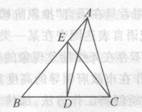 　　A．1/5　　B．1/6　　C．1/7　　D．1/836、有甲乙两个杯子，甲杯中有800毫升果汁，乙杯中有1300毫升果汁，往两个杯子中加进同样多的果汁后，两杯中的果汁量之比是5：7，那么两杯中加入的果汁量与原果汁总量之比是（　　）。　　A．3：8　　B．8：13　　C．5：13　　D．3：737、某机械厂销售一批机床，每台售价24000元，预计获利72万元，但是实际上由于制作成本提高了1/6，所以利润减少了25%。问这批机床共有多少台?（　　）　　A．65　　B．70　　C．72　　D．7538、赶制一批衣服，单独做，甲工作组需要20天完成，乙工作组需要30天完成。如果两组合作，由于彼此之间受影响，他们的工作效率就要降低，甲组的工作效率是原来的4/5，乙组的，工作效率只有原来的9/10。现在计划16天做完这批衣服，且要求两组合作的天数尽可能少，那么两组要合作几天?（　　）　　A．6天　　B．10天　　C．8天　　D．12天39、有理数a等于它的倒数，有理数b等于它的相反数，则al998+b1998=（　　）。　　A．0　　B．1　　C．-1　　D．240、甲、乙两种茶叶，以鳎簓(重量比)相混合制成一种混合茶，甲种茶叶的价格为每公斤50元。乙种茶叶的价格为每公斤40元，现在甲种茶叶的价格上调了10%，乙种茶叶的价格下调了10%，但混合茶的价格不变，则z：Y等于（　　）。　　A．1：1　　B．5 ： 4　　C．4：5　　D．5： 641、从所给的四个选项中，选择最合适的一个填入问号处，使之呈现一定的规律性：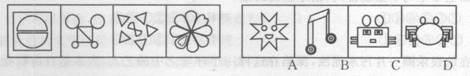 42、从所给的四个选项中，选择最合适的一个填入问号处，使之呈现一定的规律性：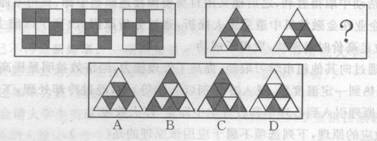 43、从所给的四个选项中，选择最合适的一个填入问号处，使之呈现一定的规律性：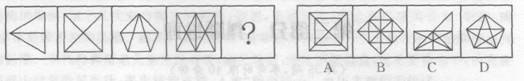 44、从所给的四个选项中，选择最合适的一个填入问号处，使之呈现一定的规律性：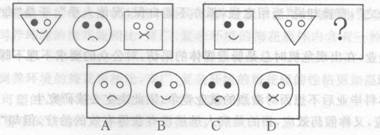 45、从所给的四个选项中，选择最合适的一个填入问号处，使之呈现一定的规律性：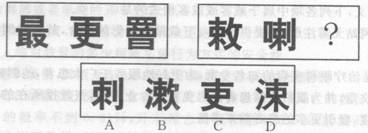 二、定义判断。每道题先给出定义，然后列出四种情况，要求你严格依据定义，从中选出一个最符合或最不符合该定义的答案。46、苏东坡效应，源自苏东坡的两句诗“不识庐山真面目，只缘身在此山中”。意思是人们对“自我”犹如自己手中的东西，往往难以正确认识；从某种意义上讲，认识“自我”比认识客观现实更为困难。社会心理学家将人们难以正确认识“自我”的心理现象称之为“苏东坡效应”。根据以上定义，下列各项未体现苏东坡效应的是（　　）。　　A．管王峰在面试前做了精心的准备，但当经理问到他有什么特长时，他还是没能说清楚　　B．孙琳觉得自己不适合做现在的工作，但当领导问到她对某个项目的意见时，她还是谈得头头是道　　C．张璐是一名人力资源培训师，经常去各大企业做职业规划方面的培训，但她经常对自己的未来感到迷茫　　D．林强从小就立志做一名IT工程师，大学毕业前夕，当同学还在为找工作发愁时，他已经拿到了IBM公司的offer47、零和博弈又被称为零和游戏，是博弈论的一个概念，指参与博弈的各方，在严格竞争下，一方的收益必然意味着另一方的损失，博弈各方的收益和损失相加总和永远为零，胜利者的光荣后面往往隐藏着失败者的辛酸和苦涩。根据以上定义，下列各项不属于零和博弈的是（　　）。　　A．在国际象棋比赛中，一方吃掉的棋子正好是另一方输掉的棋子　　B．租房者通过中介租房子必须支付一定的中介费　　C．两个属于不同领域的公司通力合作，都获取了各自满意的利益　　D．能量既不会凭空产生，也不会凭空消失，只会从一种形式转化为另一种形式，或者从一个物体转移到另一个物体，在转化和转移的过程中，能量的总量保持不变48、金属工件加热到一定温度后，浸入冷却剂(油、水等)中，经过冷却处理，工件的性能更好、更稳定。此原理引入到心理学和教育学中即是“淬火效应”。根据淬火效应的原理，下列选项不属于应用该原理的是（　　）。　　A．老师批评小明上课迟到，小明不以为然，与老师争吵，气氛僵化。此时老师提出下课后与小明单独沟通，然后继续讲课　　B．小红在市短跑比赛中接连几次得了第一名，认为自己的实力很强，不用再训练了。教练为其报名参加了省短跑比赛，小红发挥正常但名落孙山，认识到了自身的差距　　C．全国青少年绘画大赛报名在即，小君的绘画水平很高，老师希望他参加，小君拒绝。老师急忙与其家长沟通，在家长的劝说下，小君同意参加　　D．小东和小西因为工作问题争吵起来，双方互不相让，请经理评判对错。经理让其先分别将事件始末写下来，并分析原因49、威客模式，是指通过互联网把人的知识、智慧、经验、技能等转换成实际收益，从而达到各取所需的目的的互联网新模式。那些通过此模式利用自己的知识技能等来解决科学、技 术、工作、生活、学习等问题的人，被称为威客。根据上述定义，下列各项中属于威客或威客模式的是（　　）。　　A．某知名网站无需注册，即提供给网友下载最新电影的平台，其通过网页上嵌入的广告盈利　　B．张医生是治疗眼科疾病的知名专家，为更好地服务于广大患者。他创建了博客，经常发表相关文章，并为眼科疾病患者提供免费的专业咨询，张教授所在的医院也因此提高了知名度，吸引更多的患者前来求医　　C．某教育培训机构为完善服务质量，专门开办了答疑网站，学员可以在网上提出对相关课程的疑问，该机构会在第一时间给予解答　　D．王老师是一名初中教师，下班后兼职在某学校的网站做远程辅导，校按课程的难易程度支付给他一定的报酬50、　炒作，是指为了扩大人或事物的影响而通过媒体做反复的宣传，使其能够在最短的时间 内，以最佳的创意和最低的成本，实现最大化的传播效应，其行为本身与道德无关。根据上述定义，下列各项不属于炒作行为的是（　　）。　　A．某网游公司为扩大游戏的知名度，成功策划了“贾君鹏你妈喊你回家吃饭”的案例　　B．某官员的妻子在得知丈夫偷偷包二奶的事后非常气愤，在网上发表了一篇名为“揭露当代陈世美的丑恶嘴脸”的帖子，引发了众多网友的关注　　C．在公司效益下滑的时期，经理鼓励员工参与当地电视台的选秀节目，并借机为公司做宣传　　D．看到芙蓉姐姐成为网络红人，凤姐非常羡慕，在某电视节目中扬言“芙蓉姐姐算什么，我一定要超过她”51、判断句，是根据谓语的性质给句子分类得出的一种句型，一般是用名词或名词性词组作谓语，对事物的属性作出判断，即说明某事物是什么，或不是什么。根据以上定义，下列不属于判断句的是（　　）。　　A．南冥者，天池也　　B．永州之野产异蛇，黑质而白章　　C．昔者鬼侯、鄂侯、文正，纣之三公也　　D．曹操天下枭雄52、死线抽象现象，是指语言的运用者只在语言“抽象阶梯”的某一级上使用语言，忽视各种人群和事物的多样性、复杂性，把语言表达固守在某一类型、层次或水平线上的现象。根据上述定义，下列各项所述不存在死线抽象现象的是（　　）。　　A．2010年，全市政务督查工作在市政府领导的高度重视和各区县、市直部门的共同努力下，紧紧围绕工作中心，不断创新工作方法，加快工作节奏，提高工作效率，服务领导决策，狠抓工作落实，较好地完成了领导安排的各项督查任务　　B．星期天小明睡了一个懒觉，然后洗脸、刷牙、吃早饭，共吃了一个鸡蛋、两片面包、一根火腿肠。接着做作业，他先做数学，再做语文，最后做英语，把作业全部完成了　　C．不断改进培训教学组织方式，采取案例式、探究式、参与式、情景式、研讨式等多种方式开展培训，倡导小班教学，增强培训的吸引力和感染力，不断提高培训的针对性和实效性　　D．2002-2009年，全省新农合补偿金额达170．9亿元，其中，住院补偿933．2万人次，补偿金额159．3亿元；门诊补助3592．8万人次，补偿金额6．1亿元；其他补偿金额5．5亿元53、系统性风险是指由整体政治、经济、社会等环境因素对证券价格所造成的影响。这种风险不能通过分散投资加以消除，因此又被称为不可分散风险。根据上述定义，下列各项中属于系统性风险的是（　　）。　　A．某信用评级公司下调了某国的主权债务评级，该国股市暴跌　　B．某肉品加工公司被爆出使用含瘦肉精猪肉，该公司股价暴跌，股民损失惨重　　C．随着大蒜种植面积的扩大，大蒜价格下降，不少蒜商由于囤货无法售出，血本无归　 D．着甲国能源领域不断开放，某公司的垄断地位不复存在，股价看跌，股民纷纷抛售该公司的股票54、马克·吐温听牧师演讲时，最初感觉牧师讲得好，打算捐款；10分钟后，牧师还没讲完．他不耐烦了，决定只捐些零钱；又过了10分钟，牧师还没有讲完，他决定不捐了。在牧师终于结束演讲开始募捐时，过于气愤的马克·吐温不仅分文未捐，还从盘子里偷了2元钱。而这种由于刺激过多过强或作用时间过久，而引起逆反心理的现象，就是“超限效应”。 下列不属于“超限效应”的一项是（　　）。　　A．许多高中生为备战高考连续进行模拟测验，高考结束后纷纷将试卷撕毁　　B．初中生张明一次考试没有考好，老师批评了他半个多小时，引起了他的反感　　C．小王工作认真负责，每次都把工作完成得很好。于是上司给他安排了更多的工作　　D．酒厂为了扩大在某地的市场占有率，在该地的各电视节目长时间播放该产品的广 告，结果市场占有率反而大大降低55、累犯，是指被判处有期徒刑以上刑罚的犯罪分子，刑罚执行完毕或者赦免以后，在5年以内再犯应当判处有期徒刑以上刑罚之罪的犯罪分子，但是过失犯罪和不满18周岁的人犯罪的除外。 据此，以下哪项中的被告人不构成累犯?( )　　A．某甲犯盗窃罪被判有期徒刑，刑罚执行完毕后第3年又犯强奸罪　　B．某乙犯间谍罪被判有期徒刑，刑罚执行完毕后第4年又犯抢劫罪　　C．某丙16周岁，因犯盗窃罪被判处有期徒刑1年，刑罚执行完毕后当年又犯抢劫罪　　D．某丁犯故意伤害罪被判处有期徒刑，被赦免后的第2年又犯诈骗罪三、逻辑判断。56、根据古代记录，M市政府对基本商品征收的第一种税是对在M市出售的每一罐食用油征 税两个生丁。税务纪录显示，尽管人口数量保持稳定且税法执行有力，食用油的税收额在税法生效的头两年中还是显著下降了。下列哪一项，如果正确，最有助于解释在M市油税收入下降的原因?（　　）　　A．在税法实施后的l0年，M市的平均家庭收入稳定增加　　B．在M市，食用油罐传统上被用作结婚礼物，在税法实施后，食用油的礼物增多了　　C．M市的商人，在税法实施后开始用比以前更大的罐子售油　　D．很少M市的家庭在加税后开始生产他们自己的食用油57、去年，美国竞选州和联邦政府官员的女性与男性一样可能获得成功，但是这些官员的候选人中仅有约15%是妇女。因此，竞选这些职位获得成功的妇女人数如此少的原因并不是 因为妇女难于竞选成功，而是因为想竞选的妇女太少了。下面哪一个如果正确，最能削弱以上结论?（　　）　　A．去年正在任职的妇女再次竞选成功的比例比正在任职的男人再次竞选成功的比例要低　　B．大多数没有很强欲望想成为政治家的妇女从来不去竞选州和联邦政府官员　　C．担任地方官员的妇女的比例比担任州和联邦政府官员中妇女的比例要低　　D．与男士相比，有更多的想竞选州和联邦政府官员职位的妇女因为不能得到竞选所需的足够资金而没有参与竞选58、一只无角的犀牛对偷猎者来讲是没有价值的，因此野生动物保护组织计划通过割掉犀牛 角来保护一批选定的犀牛免遭偷猎者的杀害。下列哪项，是野生动物保护组织的计划所必须假定的?（　　）　　A．偷猎者不会杀害对他们没有价值的犀牛　　B．无角犀牛比有角犀牛对人类，包括对偷猎者而言威胁要小　　C．犀牛不是偷猎者捕杀后取角的唯一动物　　D．对偷猎者实施更为严厉的制裁不会降低被偷猎者杀害的犀牛数量59、　一般认为，长毛象是从西伯利亚地区穿过白令海峡进入北美洲的，长毛象最显著的特征是它浑身长满了毛，毛的长度甚至可垂到弛面，这也是其名字的由来。长毛象是食草动物，大约存在了几十万年，目前的许多证据都显示在美洲史前人类捕捉过长毛象。由此可以推测，长毛象的灭绝可能与人类的过度捕杀有密切关系。 如果以下各项为真，最能够反驳上述结论的是（　　）。　　A．气候剧变使得地表植被骤然大幅减少　　B．长毛象在遇到人类攻击时缺乏自我保护能力　　C．有证据表明长毛象存在从美洲进入西伯利亚的回迁现象　　D．幼年长毛象的自我生存能力较弱60、去年，在因排放污染物被环保部门处罚的企业中，有500家企业因排放废气被环保部门勒令停产，有1000家企业因排放废水被勒令停产，但只有50家企业因既排放废水又排放废 气被勒令停产。因此，既排放废水又排放废气比单纯地排放废水或废气更不容易被环保部门勒令停产。以下哪项如果为真，最能削弱上述论证?（　　）　　A．不能仅凭勒令停产绝对数量的多少来判断企业某种行为的危险性　　B．废气污染空气，废水污染水源，企业周围的居民不能忍受双重污染　　C．因排放废气和废水而被勒令停产企业的数目已分别包含在因排放废气被勒令停产企业的数目和因排放废水被勒令停产企业的数目之中　　D．企业因排放废气被勒令停产的概率不到1%，因排放废水被勒令停产的概率是5%，因既排放废气又排放废水被勒令停产的概率是30%61、一年前由S市议会通过的新法令禁止了在S市销售的食品使用所有不可回收的塑料包装。然而，S市仍有相当大比例的塑料垃圾来自不可回收的塑料食品包装。下项哪项如果正确，最有助于解释以上明显的分歧?（　　）　　A．这一新法令只涉及食品的塑料包装，而没有考虑到在S市大量出售的其他产品的塑料包装　　B．新法令并没有影响到郊区附近的杂货店和其他商店，S市的许多居民都经常光顾那里　　C．现在许多以前由无法回收的塑料包装的食品在发运到S市之前，都改用能回收的特殊塑料包装，这样才能在S市出售　　D．和一年前相比，现在使用这种无法回收的塑料包装的食品减少了62、一个地区的能源消耗增长与经济增长是呈正相关的，二者增长的幅度差通常不大于15%。 2010年，甲省统计报告显示：该省的能源消耗增长了33%，而经济增长率却是16．3%。以下各项如果为真，都可能对上文中的不一致之处做出合理的解释，除了（　　）。　　A．一些地方官员为了给本地区的经济发展留点余地，低报了经济增长的数字　　B．民营经济在甲省的经济中占的比例较大，某些民营经济的增长难以被统计到　　C．由于能源价格的大幅上涨，甲省新投资上马的企业有90%属于低能消耗企业　　D．由于能源价格的大幅上涨，高能耗的大型国有企业的经济增长普遍下滑63、基因能控制生物的性状，转基因玉米是将其他生物的基因导人玉米中，使玉米产生人类所需要的性状。转基因玉米自诞生之日起就备受争议。人们最关心转基因玉米的安全性，转基因玉米是否对人体有害?是否会导致不良反应?一位专家断言：转基因玉米是安全的，可放心食用。以下哪项如果为真，不能支持这位专家的断言?（　　）　　A．转基因玉米抗杂草，所以无需使用对人体有害的除草剂　　B．转基因玉米大面积商业化种植10余年来，从未发生过安全性事故　　C．普通玉米的害虫食用转基因玉米后会中毒，所以种植转基因玉米无需使用农药　　D．杂交育种产生的作物是安全的，用传统方法对作物品种的杂交选育，实质上也是转基因64、一位高中英语教师在最后的一次试验中，把一些真正的、通常使用的格言散置于几个他自己编造的、无意义的听起来像格言的句子之中。接着他让学生们对所有列出的句子进行评价。学生们普遍都认为伪造的格言与真正的格言一样地具有哲理。这个老师于是就推论出格言之所以得到了格言的地位，主要是因为它们经常被使用，而不是因为它们具有内在的哲理。下面哪一项如果正确的话，最能质疑这个老师的结论?( )　　A．有些格言使用的频率比其他格言的高 ．　　B．在所列出的句子中，真正的格言的数量比伪造的格言的多　　C．格言型的句子与听起来像格言的句子具有不同的风格　　D．那些被选择作为评价者的学生，缺乏判断句子哲理性的经验65、对真正的企业家而言，金银的价值也比不上一个投资赢利的机会。因此，在经济发达的时代，信息是最有价值的商品。以上结论基于下列哪种假设?（　　）　　A．金银并非最有价值的商品　　B．企业家的价值观与大多数人不同　　C．关于商业投资机会的信息如果准确可靠，就可以带来利润D．只有企业家才认为信息是最有价值的商品四、类比推理。每道题先给出一组相关的词，要求你在备选答案中找出一组与之在逻辑关系上最为贴近，相似和匹配的词。66、夸张：比喻　　A．服装：裙子　　B．铅笔：橡皮　　C．大猩猩：香蕉　　D．地球：行星67、肺：呼吸　　A．医院：治疗　　B．牙齿：咀嚼　　C．心脏：思考　　D．拐杖：行走68、潜逃：离开　　A．契约：约定　　B．注视：窥探　  C.追踪　　D．串通：合作69、画家：画布：绘画　　A．厨师：厨房：烹饪　　B．教师：学生：学习　　C．牧民：套杆：牧马　　D．雕刻家：大理石：雕刻70、基因图谱：遗传病：科学家　　A．王朝更替：历史规律：考古学家　　B．儒家文化：精神内核：教育家　　C．作案动机：犯罪：犯罪学家　　D．宇宙大爆炸：黑洞：天文学家71、欢笑：愉快　　A．嘲弄：轻蔑　　B．鞠躬：害羞　　C．脸红：惊喜　　D．耸肩：同意72、（　　） 对于《南风窗》相当于 茶对于 （　　）　　A．编辑  绿茶　　B．杂志  龙井　　C．报纸  水　　D．集团  咖啡73、茶几对于 （　　） 相当于 （　　） 对于衣服　　A．杯具  衣柜　　B．茶具  模特　　C．沙发  商场　　D．杯子  熨斗74、　大高加索山：乌拉尔河　　A．秦岭：淮河　　B．黄土高原：黄河　　C．安第斯山脉：亚马孙河　　D．太行山：海河75、绿茶：伏特加：饮品　　A．包子：饺子：食物　　B．衣服：裤子：帽子　　C．油条：三明治：食品D．咖啡：豆浆：早餐第四部分 常识判断76、天然气水合物是分布于深海沉积物中，由天然气与水在高压低温条件下形成的类冰状的结晶物质。因其外观像冰而且遇火即可燃烧，所以又被称作“可燃冰”“固体瓦斯”或“气冰”。下列关于“可燃冰”的说法，不正确的是（　　）。　　A．具有使用方便，燃烧值高，清洁无污染的特点　　B．是一种新型高效能源，被誉为21世纪具有商业开发前景的战略资源　　C．是一种稀缺能源，在我国蕴藏量极少　　D．我国天然气水合物调查研究水平已步人世界先进行列77、人民代表大会制度是中国人民民主专政的政权组织形式，是我国的根本政治制度。下列 关于人民代表大会制度的说法，错误的是（　　）。　　A．全国人民代表大会每届任期五年，每年举行一次会议　　B．修改宪法属于全国人大代表行使的职权　　C．全国人民代表大会常务委员会是全国人民代表大会的常设机关　　D．全国人民代表大会常务委员会行使的职权包括解释宪法和监督宪法的实施78、下列几次航海活动中得到西班牙王室支持的是（　　）。　　①达·伽马到达印度 ②哥伦布发现新大陆　　③麦哲伦环球航行 ④迪亚士抵达好望角　　A．①②　　B．③④　　C．②③　　D．①④79、下列表述属于法律规则的是（　　）。　　A．各政党和各社会团体、各企业事业组织都必须遵守宪法和法律　　B．公民在法律面前一律平等　　C．民事活动应当遵循自愿、公平、等价有偿、诚实信用的原则　　D．夫妻有相互继承遗产的权利80、以下关于常用经济术语的说法，错误的是（　　）。　　A．国内生产总值(GDP)，常被公认为是衡量国家经济状况的最佳指标　　B．国民收入在价值构成方面，不计算中间产品价值，也不包括固定资产折旧价值，只计算净产值　　C．消费者物价指数(CPI)，主要用于衡量各种商品在不同生产阶段的价格变化情况，通常作为观察通货膨胀水平的重要指标　　D．内向型经济指实行“进口替代政策”的国家的经济，即发展中国家优先发展本国制成品生产，用本国产品替代原进口商品以带动其他经济部门的发展81、徐志摩是中国现代著名诗人，作为新月派的代表人物，他的诗集主要有《志摩的诗》《翡冷翠的一夜》《猛虎集》《云游》等。其中，《翡冷翠的一夜》中的“翡冷翠”是（　　）。　　A．冷却的翡翠　　B．一种名贵的玉　　C．一个地名　　D．对爱人的昵称82、下列古代文明成就与国家对应正确的是（　　）。　　A．楔形文字--古埃及　　B．阿拉伯数字--印度　　C．60位进位法--中国　　D．太阳历--古巴比伦83、关于中国的建筑史，下列说法不正确的是（　　）。　　A．中国古代以“圆形城市”为城市建筑的思想基础　　B．“土尝水”的堪舆学从中国古代文化尊重天地山川环境的传统出发，对城市选址和布局产生了重要影响　　C．紫禁城北面的景山是在明代人工堆砌而成的　　D．秦始皇陵是中国历史上第一座皇帝陵墓，也是最大的皇帝陵墓84、下列关于我国少数民族的描述，正确的一项是（　　）。　　A．那达慕大会是满族人民的传统盛会　　B．回婚节是朝鲜族最隆重的家庭节日　　C．创世纪是白族流传的原始神话故事　　D．孔雀舞是彝族比较流行的一种舞蹈85、中国是世界上最早发明瓷器的国家，制瓷技术高超，在世界上具有无可替代的地位。下 列对我国古代制瓷业的表述正确的是（　　）。　　A．我国制瓷业的出现是在春秋战国时期　　B．制瓷业在宋朝时成为独立生产部门　　C．我国在南北朝时期开始出现成熟的瓷器　　D．清朝时期创造了中外闻名的珐琅彩86、2011年6月30日，国务院正式批准设立浙江舟山群岛新区。舟山群岛的普陀山是中国四大佛教名山之一，下列哪一项不是四大佛教名山?（　　）　　A．五台山　　B．峨眉山　　C．武当山　　D．九华山87、下列关于中国地理常识的说法，正确的是( )。　　A．以北京、天津、唐山为中心的京津唐地区是中国最大的综合性工业基地　　B．中国稀土的储量和产量均居世界首位　　C．准噶尔盆地位于新疆境内，在天山以北，是中国最大的盆地　　D．海南省有“东方夏威夷”的美称，简称“琼”，省会是三亚88、京杭大运河是世界上里程最长、工程最大、最古老的运河之一。关于京杭大运河，下列说法错误的是（　　）。　　A．永济渠、通济渠、邗沟、江南河四段形成于唐朝　　B．贯通海河、黄河、淮河、长江、钱塘江五大水系　　C．最早开凿于春秋时期，到现在已有2500多年的历史　　D．北起北京(涿郡)，南到杭州(余杭)，经北京、天津两市及河北、山东、江苏、浙江四省89、下列关于海洋灾害的说法，不正确的一项是（　　）。　　A．风暴潮一般分为台风风暴潮和温带风暴潮两大类　　B．赤潮在我国沿海的发生时间具有从北往南推迟的现象　　C．海啸实际上是一种具有强大破坏力的海浪　　D．海洋是全球自然灾害最主要的源泉90、新中国成立60多年来，我国实现了从封闭半封闭经济到全方位开放的伟大历史转折，对外贸易取得了辉煌的成就。下列关于对外贸易的说法中，错误的是（　　）。　　A．改革开放以前，我国经济总体上处于封闭状态，进出口始终在低水平上徘徊　　B．我国从小额逆差转变为巨额顺差，从外汇极度短缺发展成为外汇储备全球第一　　C．2005年贸易顺差突破1000亿美元，2008年已接近3000亿美元　　D．经过60多年的发展，我国粗放型的贸易增长方式已经根本扭转91、中国古典戏曲与古希腊悲喜剧、印度梵剧并称为世界三大古剧。下列关于中国古典戏曲 的表述正确的是（　　）。　　A．中国古典戏曲曾先后出现了唐传奇、宋元南戏、元代杂剧、清代花部等四种基本形式　　B．元杂剧一本只限正旦和正末两个角色对唱，其他角色只能念白　　C．关汉卿与郑光祖、白朴、马致远一同被称为“元曲四大家”　　D．清代花部结束了戏曲史上的北曲杂剧时代，开启了新的传奇时期92、“王水”又私“主酸”，是一种腐蚀性非常强、冒黄色烟的液体，它是由（　　）组成的混合物。　　A．浓硫酸和浓硝酸　　B．浓盐酸和浓硝酸　　C．浓氨酸和浓硫酸　　D．浓盐酸和浓硫酸93、下列关于我国人大代表的表述，不正确的是（　　）。　　A．县级以上的各级人民代表大会代表可以应邀列席上一级人民代表大会常务委员会会议　　B．代表有权向本级人民代表大会提出对各方面工作的明确具体的建议、批评和意见　　C．乡、民族乡、镇的人民代表大会代表有权依照法律规定的程序提出本级人民代表大会主席、副主席和人民政府领导人员的人选 ’　　D．人大代表提出的建议、批评和意见，一般情况下有关机关、组织应自交办之日起3个月内答复94、每年农历七月初七是我国的传统节日“七夕节”。2006年5月20日，七夕节被国务院列入第一批国家非物质文化遗产名录，现又被认为是“中国情人节”。下列关于七夕节的说法，错误的是（　　）。　　A．七夕节又叫乞巧节，源于我国哈尼族关于牛郎织女的传说　　B．除中国外，日本、韩国等地也有过七夕节的习俗　　C．“穿针乞巧”是最早的乞巧方式，始于汉朝　　D．“七夕节”是中国第一个以女性为主角的传统节日95、在日常生活中，我们经常可以看到小鸟两脚站在高压输电线上，高压输电线电压高达数万伏，小鸟却不会触电致死，这是因为（　　）。　　A．小鸟两脚之间的电阻非常大　　B．小鸟的脚是绝缘的　　C．小鸟的身体没有电流流过D．小鸟两脚之间的电压很小第五部分资料分析 (共15题，参考时限15分钟) 以下各题所给出的图、表、文字或综合性资料均有若干个问题要回答。请你根据资料提供的信息进行分析、比较、计算，做出判断处理。阅读以下资料。回答题。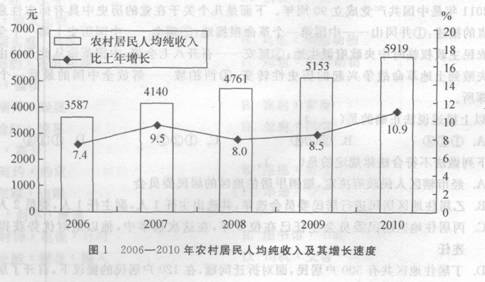 2010年，农村居民人均纯收入5919元，剔除价格因素，比上年实际增长10．9%；城镇居民人均可支配收入19109元，实际增长7．8%。农村居民家庭食品消费支出占消费总支出的比重为41．1%，城镇为35．7%。按2010年农村贫困标准1274元测算，年末农村贫困人口为2688万人，比上年末减少909万人。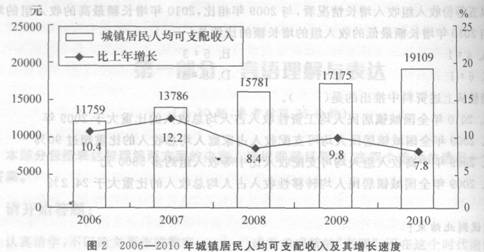 96、农村居民人均纯收入增长率最高的年份是（　　）。　　A．2007年　　B．2008年　　C．2009年　　D．2010年97、2006--2010年，农村居民人均纯收入年均增长约（　　）。　　查看材料　　A．390元　　B．420元　　C．580元　　D．630元98、根据以上资料，城镇居民人均可支配收人的增长速度呈下降趋势的年份有几个?（　　）　　A．0个　　B．1个　　C．2个　　D．3个99、若将农村居民人均纯收入的50%作为消费总支出，则2010年农村居民家庭的食品消费支出大约为（　　）。　　A．998元　　B．1050元　　C．1195元　　D．1215元100、根据以上材料，下列说法正确的是（　　）。　　A．农村居民人均纯收入与城镇居民人均可支配收入相比，差距逐年增大　　B．2010年，农村居民家庭食品消费支出占消费总支出的比重比城镇居民小　　C．2006--2010年农村居民人均纯收入增长率呈逐年上升趋势D．2009年末，我国农村贫困人口少于3000万人阅读以下资料，回答题。2010年，北京市全年实现地区生产总值13777．9亿元，比上年增长10．2%。其中，第一产业增加值124．3亿元，下降1．6%；第二产业增加值3323．1亿元，增长13．6%；第三产业增加值10330．5亿元，增长9．1%。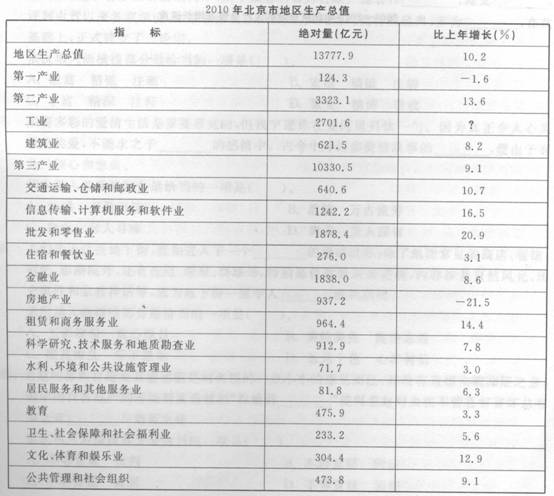 “十一五，，期间，全市地区生产总值年均增长11．4%，低于“十五”时期平均增速0．7个百分点；其中三次产业年均分别增长1．4%、9．5%和12．3%。三次产业结构由2005年的1．3。29．1：69．6变化为2010年的0．9：24．1：75。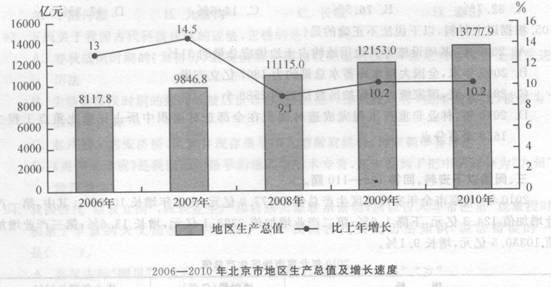 101、2009年，北京市第三产业增加值比第二产业增加值约多( )。　　A．7007．4亿元　　B．6543．5亿元　　C．210%　　D．324%102、2010年，北京市第三产业中生产总值绝对量增加最多的两个行业占北京市生产总值的比重为（　　）。　　A．35．9%　　B．30．2%　　C．27%　　D．22．6%103、表格中“?”处的数据应该为（　　）。　　A．18．7%　　B．15．4%　　C．18．7　　D．14．9104、2005年，北京市第二产业增加值约为多少亿元?（　　）　　A．1731　　B．2090　　C．2362　　D．4999105、依据材料，下列说法中正确的有几个?（　　）　　Ⅰ．“十五”期间，北京市地区生产总值年均增长12．1%　　Ⅱ．“十五”期间，北京市地区生产总值中，第三产业的比重在增加　　Ⅲ．“十一五”期间，北京市地区生产总值增长速度一直增加　　Ⅳ．“十一五”期间，北京市地区生产总值绝对值增加量最大的一年是2007年　　A．4　　B．3　　C．2D．1阅读以下资料，回答题。2010年，江苏省全年粮食总产量达3235．1万吨，比上年增加5万吨；其中夏粮1105．3万吨，增长0．2%；秋粮2129．8万吨，增长0．1%。全年粮食面积为528．2万公顷，比上年增加1．0万公顷；棉花面积为23．6万公顷，减少l．7万公顷；油料面积57．4万公顷，减少l．9万公顷；蔬菜面积l21．3万公顷，增加6．5万公顷。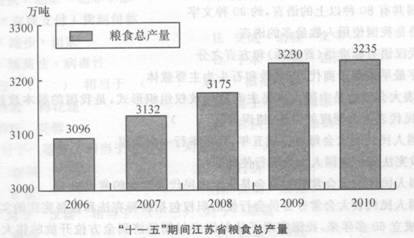 2010年，江苏省全年肉类总产量366．6万吨，比上年增长6．5%，其中猪牛羊肉产量224．0万吨，增长4．1%；禽肉产量l32．7万吨，增长10．2%。禽蛋总产量190．6万吨，增长2．9%。全年水产品总产量459．5万吨，增长3．7%，其中淡水产品324．0万吨，海水产品135．5万吨，分别增长3．6%和3．9%。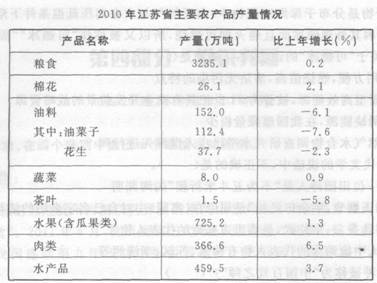 106、　2009年，江苏省油料的平均亩产量约为（　　）公斤。(1公顷=15亩)　　查看材料　　A．176　　B．182　　C．88　　D．273107、2010年，下列农产品中，种植面积同比变化幅度最大的是（　　）。　　A．蔬菜　　B．粮食　　C．料　　D．棉花108、2009年，江苏省油料产量中，花生产量所占的比重约为（　　）。　　A．23．8%　　B．24．8%　　C．25．2%　　D．28．6%109、“十一五”期间，江苏省粮食产量增加最快的一年是（　　）。　　A．2007年　　B．2008年　　C．2009年　　D．2010年110、下列说法中，正确的是（　　）。　　A．与2009年相比，江苏省2010年蔬菜和棉花的亩产量都大于上一年　　B．与2009年相比，江苏省2010年水产品中淡水产品所占的比重在上升　　C．“十一五”期间，江苏省粮食产量的年平均增长率约为1．1%　　D．2010年，江苏省猪牛羊肉产量的增加值比禽肉产量的增加值大答案解析1 、参考答案：C　 参考解析：　　文段前面对麈尾进行了简介，接着指出近代人对麈尾的误解或不识，后用两个转折词“其实”“可是”指出近代考古与文物界已对麈尾的形制了然，但由于文献界与文物界的脱节导致人们的误解。根据转折后是重点，可以看出文段重在解释原因，C项正确。本题正确答案为C。2 、参考答案：D　 参考解析：　　这是一道细节判断题，方法就是把选项代入原文一一对应。A选项和原文有出入，原文的时间限定词是“现在”而非“长期以来”。B选项中谈到娱乐圈的艺人们都是自由职业者，而原文的表述是“大多是自由职业者”，与原文矛盾。C选项谈到经纪公司都缺乏严格的管理制度，原文当中并没体现出范围词“都”。故由排除法可知，本题选D。3 、参考答案：C　　参考解析：　　文段的主旨是启发人的，让人勇于进取，学会坚持。首先根据第二空可排除B、D两项，若越往上爬越“快乐”或者越“轻松”，就没必要学会坚持了。扣人心弦：形容事物激动人心，现多指言论或表演深深地打动人心；赏心悦目：指看到美好的景色而心情愉快。第一空，形容景色用“赏心悦目”更为合适，排除A项。故本题正确答案为C。4、参考答案：A　　参考解析：　　文段首句提出观点，即说明以朴素为美，是我们民族传统的审美趣味，接着列举古代著名诗人、词人、戏剧家的诗句或话语来证明这个观点。A项是首句的同义替换，故本题正确答案为A。B项说法有误，文段只是说我国有以朴素为美的传统，但并没有说古时候的人只以朴素为美；C项属于过度推断，不是文段所说明的内容；D项属于无中生有，文段并未说朴素是最重要的审美原则。5、参考答案：A　　参考解析：　　先看第一空，“宏富”和“宏赡”虽均为“丰富”的意思，但侧重却有所不同，“宏赡”主要指学识等丰富，知识渊博，而“宏富”却仅指丰富。B项用在此处不合适，排 除。繁复：声势、规模等很大，繁多复杂。多用于形容图案、雕刻等形式上的复杂多样，与 “著作”不搭配，排除D项。再看第三空，“注疏”是古籍的“注”和“疏”的合称，“注”是对经书字句的注解，“疏”是对注的注解。“注释”即注解。根据第三空前的文字和常识可知，古代学者对经典所作多为“注疏”，可以说是个固定搭配，故正确答案为A。6、参考答案：B　　参考解析：　　现代服务业并非新兴产业，故排除具有“开始”之意的A项“开拓”和C项“提供”。电子商务的快速发展使得现代服务业的空间更加广阔，故此处应填入“拓展”。第二空填入“深度”，与后句“带动产业结构的优化升级”相呼应，故本题选择B。7、参考答案：D　　参考解析：　　由文段首句可知A项说法正确。由“但这并不影响广播体操科学、健身、普及和趣味等特性发挥”可知B项说法正确。由“至今强壮、硬朗的身子骨不能说与当时坚持锻炼没有关系”可知C项说法正确。文段说“一套广播体操代表着一个特定的时代、一段特定的成长历程、一个特定的集体主义记忆，不可避免地会被打上时代的烙印、意识形态的印迹”，也即广播体操具有意识形态的印迹，故D项说法错误。本题正确答案为D。8、参考答案：B　　参考解析：　　先看第二空，根据文意，应该是避免危机再次出现。重蹈覆辙：比喻不吸取教训，再走失败的老路。用在此处搭配不当，应为“避免重蹈覆辙”，排除D项。死灰复燃：比喻失势的人重新得势；也比喻已经停止活动的事物又重新活动起来。卷土重来：比喻失败之后，重新恢复势力。东山再起：指退隐后再度出任要职；也比喻失势后重新恢复地位。三个词都有“失败后重新出来活动”的意思，但是“东山再起”主要用于人，而且大多是本来有势力、有地位的人；其他两个词不限于此。因此排除C项。再看第一空。摆布：操纵；支配。戏弄：捉弄；开玩笑。“摆布”的对象是人，而非智慧，故此处用“戏弄”。本题正确答案为B。9、参考答案：B　　参考解析：　　阅读文段可知，“地下煤气化技术很可能把‘可回收’的煤的储藏量增加到大约6万亿吨”只是说可能增加“可回收”的煤的储藏量，并没有涉及煤炭的利用率，故A项说法错误。C项文段没有涉及，属于无中生有。D项，文段说“对气候的影响竞比科学家预计的最糟糕的情况还要糟糕”，这主要是为了说明地下煤气化技术对气候的负面影响大，并不是为了说明科学家对地球环境污染程度的预计过于乐观。由文段最后两句可知，文段意在说明的是地下煤气化技术在增加“可回收”的煤的储藏量的同时，也会增加二氧化碳的产生，会加重环境污染。故本题正确答案为B。10、参考答案：B　　参考解析：　　首先看第二空，滋润：浸润、使湿润；培养：按照一定的目的，长期教育训练使成长。“滋润”一词后面不能接人，经典名著显然不可能按照一定目的”培养”炎黄子孙，故排除A、D项。家喻户晓：家家户户都知道，形容人所共知。”攫取“指通过一定的方式或技巧获取或者得到，后面一般接利益等词语，排除C项。脍炙人口：比喻好的事物或诗文受到人们的称赞和传颂。滋养：供给养分。汲取：吸取经验、养分等。故B项符合。本题正确答案为B。11、参考答案：B　　参考解析：　　观察四个选项，发现有三个都是以②为开头的，再看句子，②可以做首句，而⑥不行，由此排除D项。②之后是⑤，接下来要选择与⑤衔接最紧密的句子，可发现⑥应该是一种总结，故③应该在⑥前面，排除C项。①与④相比，④更适合做尾句，故本题选B。12、参考答案：C　　参考解析：　　根据文段第一、二句话可知，A选项正确。根据文段第三句可知，B选项正确。根据文段最后一句可知，D选项正确。C项，文段只是说外来语会使我们的语言更加生动、新鲜，但不代表积极利用外来语是使语言生动、新鲜的唯一途径。事实上，对于外来语，作者的态度是自然而然，不存在积极或消极性，故C项错误。本题正确答案为C。13、参考答案：B　　参考解析：　　先看第一个空，C项“崇尚”与“尊敬”无法搭配，故排除。再看第二空，“敬谢不敏”指恭敬地表示自己能力不足，不能够接受做某事。多作推辞做某事的婉辞。用于此处与文意不符，排除D项。“避之不及”与“敬而远之”相比，前者意思是躲避还来不及，对象通常是让人难以接受的人或事物，后者是指表面上表示尊敬，实际上不愿接近。前者语义远重于后者。由文段中的“乐于接受”“比较喜欢”“不大欣赏”等词语可知，文段的用词是比较含蓄委婉的，“避之不及”用于此处不符合文意和语境风格，故选择“敬而远之”，本题选B。14、参考答案：D　　参考解析：　　根据第一句话，可知“希腊不乏实力的足球俱乐部和球队……”强调这是大家都知道的事实，而非有什么疑问，故应选择“众所周知”，排除B、C项。第二空A项“追捧”和D项“崇拜”相比，“崇拜偶像”是固定搭配，“追捧’’含有奉承的意思，不符合文意，故本题选D。15、参考答案：C　　参考解析：　　本题是道主旨概括题。文段讨论的主题是“不完美”，A、B项都未涉及这一主题，故排除。D项只是我们不能接纳自己的不完美的其中一个原因，且文段的主旨并非在于阐述我们不能接纳自己的不完美的原因，故排除D项。由文段第二句可知，本段文字的主旨是我们应该学会接纳自己的不完美。C项说法正确。16、参考答案：B　　参考解析：　　“问道于盲”是指向瞎子问路，比喻向什么都不懂的人请教。引申为找错了对象或用错了方法，不能解决问题。根据前文，请一个自己也没什么把握的人来列一个全面的书单，他只能拉自己知道的一两种来凑数，因此是找错了对象。注意D项，“缘木求鱼”是指爬到树上去找鱼，比喻方向或办法不对，不可能达到目的，与“问道于盲”意义相近，但是文段的意思是请教错了对象，相比之下，“问道于盲”更符合文意。故本题选B。17、参考答案：D　　参考解析：　　从本段文字色彩来看，横线处应填入的词语应该是含有贬义色彩的，因为作者认为认真治学就应该抛弃某种不良风气。A项“堆积”和C项“累积”为中性词，排除。比较“浅薄”和“肤浅”，“浅薄”侧重学识和经验的缺乏；“肤浅”是指不深入，不深刻，不一定是能力和学识不够，强调不认真。本题重在讽刺媚俗从众的治学态度，故选择“肤浅”， 本题选D。18、参考答案：B　　参考解析：　　文段首先说明“衣服”的基本功能，然后演变出政治、审美功能，最后着重强调政治功能中的等级制度，并列举出具体的事例说明中国古代服饰制度的核心是等级制度，衣冠服饰是尊卑贵贱等级序列的标志。A、C、D三项都不是文段的主要内容。本题正确答案为B。19、参考答案：B　　参考解析：　　根据第一空可排除C、D两项，“一筹莫展”比喻一点办法都想不出来，“一触即溃”比喻军队士气涣散，跟敌人一接触就立即崩溃，两个成语都不能用来形容人生路上的失意。自惭形秽：因为自己不如别人而感到惭愧。自暴自弃：自己瞧不起自己，甘于落后或堕落。由文段可知，“你”并没有与他人进行比较，遇到挫折应该是不要“自暴自弃”。故本题正确答案为B。20、参考答案：C　　参考解析：　　六个句子中，④和①应该是紧密衔接的，谈的都是“离婚”问题，同此排除B、D项。A、C项都是③⑤连在一起，接下来很容易判断，与⑤衔接紧密的应为④，②句应作为总结句放于段尾，故本题选C。21、参考答案：C　　参考解析：　　文段并未说明微电影与传统电影哪个更具有商业价值，只是说了两种电影在创作空间、理念及风格等方面的不同之处，故C项错误。A项是对原文第一句话的概括，根据“微电影……呈现出与传统电影不同的风格与诉求”可知B项说法正确，根据“特写成为微电影最基本的镜头语言，但这里的特写更多是一种叙事蒙太奇”可知D项也符合文意，故本题正确答案为C。22、参考答案：D　　参考解析：　　本题主要从第二空判断。清冽可鉴：清澈得可以照见人影。白水鉴心：清澈的水能照见人的心，用来形容人心像明净的水一样纯洁。冰清玉洁：像冰那样清澈透明，像玉那样洁白无瑕，比喻人的操行清白(多甩于女子)。纤尘不染：泛指丝毫不受坏习惯、坏风气 的影响，也用来形容非常清洁、干净。“白水鉴心”和“冰清玉洁”都是用来形容人的，“清冽可鉴”是形容水清澈透明的，用在此处会与前面的“清澄透明”语义重复，故排除A、B、C三项，本题正确答案为D。23、参考答案：C　　参考解析：　　本段文字描述中国动漫产业的诸多硬伤，意在说明动漫产业急需变革，C项是对文段意图的同义替换，“从头到尾的革新”即从根本上革新，C项正确。A项文段未体现。B项表述错误，文段说的是“寓教于乐”取得了一定的成效，只是出现了定位误区，并未说要抛弃“寓教于乐”。D项并非文段所强调的内容，表述片面。故本题选C。24、参考答案：C　　参考解析：　　分析四个选项，B项“表象”与D项“外因”只是简单地对后文加以重复，不能完整地表达文段的意思，故排除。根据“美国信用评级下降……不是真正的原因”可知，美国国债问题存在已久，其时全球股市的影响并不是由信用评级下调引起的，故应选择“催化剂”，而非“导火索”。“显示”与“凸显”相比，前者不如后者程度深，故本题选C。25、参考答案：D　　参考解析：　　首先，看第三和第四个空，两个空之间的关联词应该选择表示递进关系的词语，故排除A、C两项。再看第二个空，传递：由一方交给另一方，辗转递送；传达：把一方的意思转告给另一方。“传递”一般接的是具体的事物，“传达”则一般是抽象的事物，故第二空应选择“传达”。本题正确答案为D。26、参考答案：C　　参考解析：　　意图推断题。文段主要说明将价值归结为利益，从而产生的功利的、近视的价值观对人的思想道德、对社会的危害。文段围绕对价值概念的理解展开论述，B项偏离主题。D项是文段的主要内容，但不是作者要表明的意图。比较A、C两项，反对“价值”的功利性、工具化是为了树立正确的价值观，二者比较，C项更合适。故本题正确答案为C。27、参考答案：B　　参考解析：　　先看第一空，“婚制”不断遭到“遏制”搭配不当，首先可排除C项。再看第二空，“剥离”明显不符合语意，可排除D项。第三空，形容文章多应用“积简充栋”，故可判断B选项正确。28、参考答案：C　　参考解析：　　本题可从第二空入手，根据“经济改革超前而其他方面的改革 ”可知，横线处应填入与“超前”意思相反的词语，故排除B、D项。A项“落后”与“滞后”相比，“滞后”更具有书面语色彩。故本题选C。29、参考答案：B　　参考解析：　　首先看第二个空，“洋洋洒洒”形容文章或谈话丰富明快，连续不断；“沸沸扬扬”指像沸腾的水一样喧闹，形容人声喧闹。这两个成语都不能用来修饰“雪花”，因此排除C、D两项。形单影只：只有自己的身体和自己的影子，形容孤独，没有同伴。遗世独立：脱离社会独立生活，不跟任何人往来。文段没有提到梅花是孤独的，而是把梅花比喻成佳人来形容梅花的高洁。故本题正确答案为B。30、　参考答案：A　　参考解析：　　由“因此”可知，其后是文章的主旨：“‘品逸如梅，常常被用作是对一个人品行的赞誉抑或是自励的标准”，也即梅的品格为人们所肯定和向往，A项是对其的同义替换。 B项是对文段第一句话的重复，并非文段主旨。C项，文段是说梅获得国人好评多半源于品格，但是并未说是什么品格，C项无中生有。D项，文段主体为梅的品格，D项所述为生活，偏离主题。本题正确答案为A。31、参考答案：C参考解析：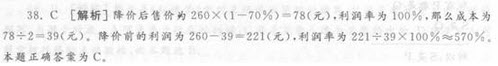 32、参考答案：C　　参考解析：　　设共有100人参加游戏，那么完成项目的人数分别为84、88、72、80、56人，共完成84+88+72+80+56=380(个)项目。要想得奖率最少，就需要完成4项和5项的人尽可能地多；要想不完成的人尽可能地多，那么就要让仅完成2个项目的人尽可能地多。先假设所有人都只完成2个项目，共2×100=200(个)。第5项完成人数最少，故完成5个项目的人数最多为56人，380-(200+56×3)=12(个)。假设剩下的12个项目全部为完成4个项目的人完成的，那么每人分2个项目，共12÷2=6(人)。在这种情况下，所有的项目全部分配给完成5个项目的、4个项目的和2个项目的人，其中，完成5个和4个项目的人数最多为56+6=62(人)，其余全部没有得奖，故得奖率最少为62÷100×100% =62%。33、　参考答案：A　　参考解析：　　如果甲、乙两人打电话都超过30分钟，那么相差的电话费就应该是7的倍数，显然33不是7的倍数；如果甲、乙两人打电话都没超过30分钟，那么相差的电话费就应该是5的倍数，显然33不是5的倍数，因此只有一种情况：甲超过了30分钟，乙未达30分钟。因为只有33=5×1十7×4一种情况满足题意，故甲打电话时间为30+4=34(分钟)，乙打电话时间为30-1=29(分钟)，甲、乙两人共打了34+29=63(分钟)。故选A。34、参考答案：A　　参考解析：设被录取的男职工人数为8χ，女职工人数为5χ，则有 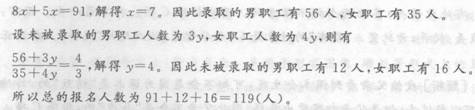 注意：本题也可以利用数字特性快速选择答案。由于报名参加的男女职工人数之比为4：3，那么总的报名人数必然能被7整除。只有A项符合。35、参考答案：B　　参考解析：由S△BDE=S△DEC→BD→DC。由S△BCE=2S△ACE→BE=2AE。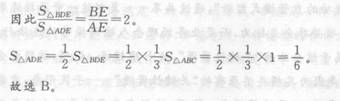 36、参考答案：D　　参考解析：　　两个杯子加入的果汁量相同，因此差不变，乙杯的果汁量比甲杯多1 300-800=500(毫升)，加入果汁后两杯的果汁量之比为5：7，那么一份为500÷(7-5)=250(毫升)，甲杯的果汁量为250×5=1250(毫升)，加入的果汁量为1 250-800=450(毫升)，甲乙两杯中加入的果汁量与原果汁总量之比为(450×2)：(800+1300)=3：7。本题正确答案为D。37、参考答案：D参考解析：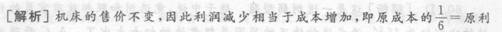 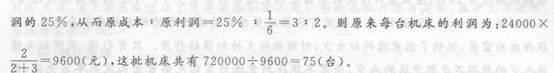 38、参考答案：B　　参考解析：由题意可知，甲工作组的工作效率为1/20，乙工作组的工作效率为1/30，两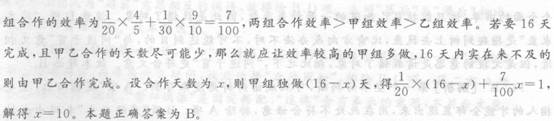 39、参考答案：B参考解析：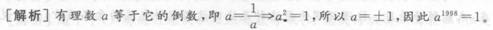 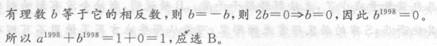 40、参考答案：C　　参考解析：　　由题意有50?+40y=50(1+10%)?+40(1-10%)y，化简后得到?/y=4/5故选C。41、参考答案：C　　参考解析：　　本题考查数量规律。题干图形均由两种元素组成，首先排除A项。第一幅图两种元素的数量差为1，第二幅图为2，第三幅图为3，第四幅图为5，构成递推和数列，故下一幅图的元素数量差应为8，只有C项符合。故正确答案为C。42、参考答案：A　　参考解析：　　第一组图中，每个图形都有5格为阴影；第二组图中，第一、二两个图形都有4个小三角形为阴影，因此应选择一个有4个小三角形为阴影的图形，故选A。43、参考答案：B　　参考解析：　　题干中，前四个图形的直线数依次为4、6、8、10，因此应选择一个含有12条直线的图形，四个选项的直线数分别为10、12、9、10，故正确答案为B。44、参考答案：B　　参考解析：　　第一组图形外部形状分别为三角形、圆形、正方形，内部“眼睛”分别为一黑一白、全黑、全白，“嘴巴”部分规律为第三个图形是前两个图形的叠加。第二组图形也应符合此规律，只有B项符合，故本题选B。45、参考答案：D　　参考解析：　　第一组图每幅图均含有“日”，第二组图每幅图均含有“束”，排除A、C项。再看第一组图，“日”分别在字的上、中、下位置。第二组图的前两幅图中，“束”分别在字的左、中，故问号处“束”字应在右边，排除B项。本题正确答案为D。46、参考答案：D　　参考解析：　　苏东坡效应是对自我的认识有偏差，不能正确地认识自我。而D项是对“自我”的清晰认识，其余各项都表现出了对自我的认识有一定的偏差，体现出了苏东坡效应，故本题选D。47、参考答案：C　　参考解析：　　A项是典型的零和博弈，一方吃掉了对方的棋子，则意味着一方赢了一步，而对方输了一步。B项，相对于租房者来说，中介方就是博弈的胜者，租房者支付的中介费被中介得到。C项则不属于零和博弈，而是通过通力合作达到的一种“共赢”状态。D项是能量守恒定律的内容，也属于一种零和博弈。故本题选C。48、参考答案：C　　参考解析：　　本题的关键是“冷却处理”。A项，老师在气氛僵化时没有继续与小明争吵，而是先上课，属于冷却处理，应用了淬火原理。B项，小红在得了几个第一后，过于自大，教练通过省比赛令小红遭遇挫折，使其头脑冷静下来，应用了淬火原理。C项，老师在劝说小君无效后，并没有进行冷却处理，只是立即换了劝说方式--通过家长进行劝说，故不属于淬火原理。D项，经理在小东和小西互不相让的时候让他们静心分析，属于冷却处理。故本题正确答案为C。49、参考答案：D　　参考解析：　　A项该网站只是利用可以下载电影的优势来吸引网友，其盈利模式是网页上的广告收入，而不是“人的知识技能”。B项张医生在网上提供的是免费的咨询，吸引患者去医院就医，并非是利用互联网取得收益。C项是为了完善服务质量，也不是通过互联网取得收益。只有D项，王老师利用下班时间做远程辅导，在互联网上将自己的知识转化成了实际收益，符合定义要求，故本题选D。50、参考答案：B　　参考解析：　　炒作的目的是扩大人或事物的影响，而B项并非出于此目的，只是妻子为了表达气愤的情绪，因此不属于炒作。A项是典型的炒作行为；C项是公司的一种营销手段，也属于炒作；D项凤姐利用芙蓉姐姐的知名度来宣传自己，也属于炒作行为。故本题选B。51、　参考答案：B　　参考解析：　　根据定义，判断句应该对事物的属性作出判断，而B项虽然是名词充当谓语，但只是对“异蛇”进行描述，不符合定义，故本题选B。其余选项皆为判断句。52、参考答案：C　　参考解析：　　本题关键信息是“忽视了描述对象的多样性”，“把语言表达固守在某一类型、层次或水平线上”。A项，全部使用抽象度较高的词语，如“创新工作方法，加快工作节奏，提高工作效率”，缺乏具体情况描述，读来大而空，语言表达固守在高抽象层次，存在死线抽象现象。B项，描述过于具体，形同流水账，缺少抽象总结，读来无重点，语言表达固守在低抽象层次，存在死线抽象现象。D项，描述罗列数字，过于具体，缺少对情况的概括总结，读来散而乱，语言表达固守在低抽象层次，存在死线抽象现象。C项，抽象语句和具体描述相结合，如“改进培训教学组织方式”是抽象语句，后面紧跟“采取案例式、探究式、参与式、情景式、研讨式等多种方式”等具体方式，读来清晰明了。本题正确答案为C。53、参考答案：A　　参考解析：　　定义的关键信息是“风险不能通过分散投资加以消除”。B项，该公司因自身原因导致股价暴跌，属于经营风险，股民可以通过投资其他企业股票来加以避免，故不属于系统性风险。C项，不涉及证券，为无关选项。D项，股民抛售股票实际上就是规避风险的举动，不属于系统性风险。A项，该国股市普遍暴跌，因此无论股民如何操作股票，均无法规避风险，故A项属于系统性风险。本题正确答案为A。54、参考答案：C　　参考解析：　　超限效应是由于刺激过多过强或者时间太久而引起的逆反心理，而C项中并没有说明小王是否带有逆反心理，故不属于“超限效应”。A项，高中生高考后的撕试卷行为是因为高考的巨大压力和长时间的模拟测验等引起的逆反心理；B项，老师的长时间批评引起了张明的逆反心理；D项，长时间的播放广告引起了该地居民的逆反心理，从而导致了产品市场占有率的降低A、B、D都属于“超限效应”的表现。故本题正确答案为C。55、参考答案：C　　参考解析：　　本题可以采用代入定义法作答。将选项A、B、D代入定义以后可以发现其均符合累犯的定义，故排除。选项C中某丙再犯抢劫罪的时候尚未满18周岁，根据“但是过失犯罪和不满18周岁的人犯罪的除外”可知，其不属于累犯。故本题正确答案为C。56、参考答案：C　　参考解析：　　这是一道解释型题。要解释的内容是：人口数量保持稳定且税法执行有力，但食用油的税收额在税法生效的头两年还是显著下降了。A项和D项，M市的家庭收入保持稳定，很少M市的家庭在加税后自己生产食用油，说明M市的食用油的销量应该是保持稳定的，税收额不应该减少，不能解释题干内容。B项，在税法实施后，作为礼物的食用油数量增多了，说明食用油的销售量应该增多，不能解释题干内容。C项，在税法实施后商人开始用比以前更大的罐子售油，在食用油销量不变的情况下，食用油销售所使用的罐子数变少了，而M市对食用油是按罐子数征税的，因此税收额减少了，C项能很好地解释题干中的现象。故选C。57、参考答案：D　　参考解析：　　这是一道削弱型题。题干中说，竞选州和联邦政府官员的候选人中，女性的比例仅为15%，造成这种情况的原因是想竞选的妇女太少了。A、C两项为无关选项，不能削弱题干结论。B项中，大多数没有很强欲望想成为政治家的妇女从来不去竞选州和联邦政府官员，说明了想竞选的妇女少，对结论起支持加强的作用。只有D项，说明妇女候选人少的原因不是想竞选的人少，而是不能得到竞选所需的足够资金而没有参与竞选，削弱了题干结论。故正确答案为D。58、参考答案：A　　参考解析：　　题干中说，无角的犀牛对偷猎者是没有价值的，因此野生动物保护组织计划通过锯掉犀牛角而保护犀牛免遭杀害，这就必须保证一个前提，即A项的偷猎者不会杀害对他们没有价值的犀牛，否则被锯掉角的犀牛也一样会被杀害，野生动物保护组织的目的也就无法达到。B、C、D三项都不是野生动物保护组织的计划所必须假定的。故本题正确答案为A。59、参考答案：A　　参考解析：　　题干的结论是长毛象的灭绝可能与人类的过度捕杀有密切关系。A项指出，气候剧变导致植被骤然大幅减少，长毛象作为食草动物，食物的缺乏可能导致其灭绝，属于他因削弱。B项支持题干结论。C项为无关选项，排除。D项，若幼年的长毛象一直生存能力较弱，那么长毛象存在了几十万年也未灭绝，说明D项不是灭绝原因，排除。本题正确答案为A。60、参考答案：D　　参考解析：　　题干提供的是绝对的数字，而得出的却是相对的概率性的结论，忽了基数情况。A、D两项均能对论证进行削弱，但是A项仅是说明论证存在漏洞，却无法证明题干结论错误；而D项通过实际的概率情况指出了论证中存在的漏洞及结论的错误性，故D项削弱力度最强。本题正确答案为D。61、参考答案：B　　参考解析：　　这是一道解释型题，要解释的问题是：S市禁止在S市销售的食品使用所有不可回收的塑料包装，但S市仍有相当大比例的塑料垃圾来自不可回收的塑料食品包装。A项为无关选项，题干说的是仍有相当大比例的不可回收的塑料食品包装，与其他产品的塑料包装无关。C项说明不可回收的塑料食品包装应该不存在了，但实际情况是还存在，未能解释矛盾。D项说明使用这种无法回收的塑料包装的食品减少，只能说明使用的不可回收的塑料食品包装数量减少了，无法解释题干矛盾。B项说明，新法令没有影响到郊区附近的杂货店和其他商店，S市的居民经常光顾那里，可能从那些地方买了使用不可回收的塑料包装的食品，从而将不可回收的塑料食品包装带进了S市，从而能很好地解释为何相当大比例S市的塑料垃圾来自不可回收的塑料食品包装，故正确答案为B。62、参考答案：C　　参考解析：　　A项和B项均说明经济增长率应高于现在的数字，即这个幅度差可能并不大于15%，解释了矛盾。D项指出高能耗企业在消耗了相同量的能源的情况下所获得的经济增长率降低了，这可能会使得该省的能源消耗与经济增长之间的幅度差变大，解释了矛盾。C项，若新投资上马的企业有90%属于低能耗企业，那么经济增长率与能源消耗之间的幅度差应该缩小，C项说法加深了矛盾。故本题正确答案为C。63、参考答案：C　　参考解析：　　C项说害虫食用转基因玉米会中毒，却并未保证这种毒素对人体无害，因此实际上对专家的断言有削弱作用，故C项不能支持科学家的断言。64、参考答案：D　　参考解析：　　老师的结论是：格言之所以为格言，是因为经常被使用，而不是因为其具有内在哲理。如果D项成立，说明这些学生并不具备判断句子哲理性的经验，即意味着伪造的格言并不像真格言一样具有哲理性，因此老师推出结论的前提不成立，也就无法就此推出结论，因此最能质疑老师的结论。其他各项不能质疑老师的结论，故本题选D。65、参考答案：C　　参考解析：　　企业家最关注的是投资赢利，相对于金银来说，如果一个商业投资的信息可以带来利润，则企业家会更关注信息，因此，在经济发达的时代，信息是最有价值的商品。66、参考答案：B　　参考解析：　　夸张与比喻都属于修辞方法，是一种并列关系。B项铅笔和橡皮都属于文具，二者也是并列关系。67、参考答案：B　　参考解析：　　人体器官及其主要功能。肺是用来呼吸的，牙齿是用来咀嚼的。A、D两项，医院和拐杖都不是人体器官；C项，人体进行思考的器官是大脑。故正确答案为B。68、参考答案：D　　参考解析：　　潜逃是一种离开的方式，串通是一种合作的方式。并且潜逃是一种偷偷的离开方式，是不能被人知道的，串通也是一种偷偷的合作方式。A项，契约是约定的一种，但契约是一种正式的约定，故不选。B项，注视是集中目光看，窥探是暗中查看，明显与题干的类比关系不符。C项，跟踪和追踪是一对近义词，排除。本题正确答案为D。69、参考答案：D　　参考解析：　　职业、工作内容及其工作对象之间的关系，画家在画布上进行绘画，雕刻家在大理石上雕刻。A项，厨房不是厨师的工作对象；B项，学习不是教师的工作内容；C项，套杆不是牧民的工作对象，而是牧民使用的工具。故正确答案为D。70、参考答案：C　　参考解析：　　科学家绘制基因图谱，其目的之一是治疗遗传疾病。与此规律相似的是C项，犯罪学家研究作案动机，其目的之一是预防犯罪。注意，题干中的目的是阻止一种坏的事物，与之相符的只有C项。71、参考答案：A　　参考解析：　　动作及其表达的心理。欢笑表达了愉快的心理，嘲弄则表达了轻蔑的心理。B项，鞠躬一般是表示尊敬的心理，有时也用于表示诚意和歉意；C项，脸红通常表示尴尬或害羞的心理；D项，耸肩表示冷漠或者无能为力的心理状态。故本题正确答案为A。72、参考答案：B　　参考解析：　　《南风窗》是一本杂志，龙井是一种茶，故本题选B。其余选项不符合。73、参考答案：A　　参考解析：　　杯具一般放在茶几上，衣服一般放在衣柜里。其余选项对应不准确，故本题选A。74、参考答案：A　　参考解析：　　题干前一项为山，后一项为河，且一山一河构成亚欧分界线的一部分。A项，秦岭和淮河构成中国南北分界线，最符合此规律。75、参考答案：C　　参考解析：　　绿茶和伏特加都属于饮品，且绿茶是中国传统饮品，伏特加是一种洋酒；C项油条和三明治都属于食品，且油条是中国传统食品，三明治是西式快餐。故本题选C。76、参考答案：C　　参考解析：　　天然气水合物是一种新型高效能源，使用方便，燃烧值高，清洁无污染，被誉为21世纪具有商业开发前景的战资源。故A、B项正确。据了解，全球天然气水合物的储量是现有天然气、石油储量的两倍，具有广阔的开发前景，美国、日本等国均已经在各自海域发现并开采出天然气水合物。据测算，我国南海天然气水合物的资源量为700亿吨油当量，约相当于我国目前陆上石油、天然气资源量总数的二分之一。故C项错误。2007年5月1日凌晨，我国在南海北部的首次采样成功，证实了我国南海北部蕴藏着丰富的天然气水合物资源，标志着我国天然气水合物调查研究水平已步入世界先进行列。故D项正确。本题选C。77、参考答案：B　　参考解析：　　宪法的修改，由全国人民代表大会常务委员会或者五分之一以上的全国人民代表大会代表提议，并由全国人民代表大会以全体代表的三分之二以上的多数通过。因此修改宪法属于全国人民代表大会的职权，故B项错误，本题选B。78、参考答案：C　　参考解析：　　1497年，达·伽马奉葡萄牙国王之命，率领船队从里斯本出发，绕过好望角，第二年到达莫桑比克。后得到阿拉伯领航员帮助，终于到达印度。他开辟了从欧洲绕好望角到达印度的新航路，促进了欧、亚商业关系的发展。1492年，哥伦布在西班牙王室的资助下，从西班牙巴罗斯港扬帆出大西洋，直向正西航去，于当年10月发现了美洲大陆，从而开辟了从欧洲大陆到美洲的航路。1519年，麦哲伦在西班牙国王的资助下，率领探险队驶离西班牙，经过3年完成了环球航行，实践证明了地球是一个球体。1487年，迪亚士在葡萄牙王室的资助下，率领探险队出发，于次年到达非洲最南端的好望角。因此，由葡萄牙王室支持的是①④，由西班牙王室支持的是②③。故选C。79、　参考答案：D　　参考解析：　　法律规则是指经过国家制定或认可的关于人们行为或活动的命令、允许和禁止的一种规范。法律原则是指在一定法律体系中作为法律规则的指导思想、基础或本源的、综合的、稳定的法律原理和准则。法律原则无论是对法的创制还是对法律的实施都具有重要的意义。而看一个法律条文表述的是不是法律规则，关键是看该法律条文表述的是否是具体的权利或者义务，如果表述了具体的权利或者义务，就是法律规则。选项中，只有D项具体规定了夫妻双方相互享有继承对方遗产的权利，属于法律规则。其余几项都是概括性规定，都是作为部门法立法时的指导思想和综合性、本源性规定，都属于法律原则。故本题正确答案为D。80、参考答案：C　　参考解析：　　消费者物价指数(CPI)，是反=映与居民生活有关的商品及劳务价格统计出来的物价变动指标，通常作为观察通货膨胀水平的重要指标；生产者物价指数(PPI)，主要用于衡量各种商品在不同生产阶段的价格变化情况，与消费者物价指数一样，通常作为观察通货膨胀水平的重要指标。故C项说法错误。81、参考答案：C　　参考解析：　　翡冷翠即佛罗伦萨(F1orence)，由现代著名诗人徐志摩首译。它是意大利中部的一个城市，位于亚平宁山脉中段西麓盆地中。15-16世纪，佛罗伦萨是欧洲最著名的艺术中心，以美术工艺品和纺织品驰名全欧。佛罗伦萨是欧洲文艺复兴运动的发祥地，举世闻名的文化旅游胜地。故本题选C。82、参考答案：B　　参考解析：　　楔形文字和60位进位法均是古巴比伦文明的成果，阿拉伯数字由印度人发明，最早创立太阳历的是古埃及人。本题正确答案为B。83、参考答案：A　　参考解析：　　“天圆地方”说、“天人感应”的思想和阴阳五行学说奠定了中国古代“方形城市”的思想基础。中国古代城市在规划时多讲究“择中”、“对称”，通过明确的轴线统领整个城市的基本布局。故A项说法错误，本题正确答案为A。84、参考答案：B　　参考解析：　　“那达慕”是蒙语的音译，意为“娱乐、游戏”，是深受蒙古族人民喜爱的具有鲜明民族特色和浓郁地区特点的传统活动，主要有摔跤、赛马、射箭等多项比赛，故A项错误。“回婚节”也称“归婚节”，即结婚六十周年纪念日，是朝鲜族最隆重的家族节日。举行回婚节必须具备如下三个条件：一是老两口都健在；二是亲生子女都在世；三是孙子孙女无夭折。故B项正确。创世纪是纳西族原始神话中最出名的部分，故C项错误。孔雀舞是傣族民间舞中最负盛名的传统表演性舞蹈，故D项错误。本题正确答案为B。85、参考答案：D　　参考解析：　　A项，我国古代劳动人民在新石器时代，已经掌握烧制陶器的技术，而在商朝，由烧陶发展到制瓷，制瓷业出现，故A项错误。B项，在唐代，制瓷业成为独立部门，以南方越窑生产的青瓷和北方邢窑生产的白瓷最为闻名，故B项错误。C项，我国在东汉时期就烧制出成熟的青瓷，在南北朝时期烧制出成熟的白瓷，故C项错误。D项，清康熙年问在明代盛行的景泰蓝的基础上，发明了珐琅彩这一新的彩瓷品种，故D项正确。本题正确答案为D。86、参考答案：C　　参考解析：　　武当山是中国道教四大名山之一。87、参考答案：B　　参考解析：　　京津唐工业区是中国北方最大的综合性工业基地，中国最大的综合性工业基地是沪宁杭工业基地，故A项错误；C项，中国最大的盆地是塔里木盆地，而非准噶尔盆地，C项错误；D项，海南省的省会是海口，错误。故本题选B。88、参考答案：A　　参考解析：　　京杭大运河最初开凿于春秋时期，连通了海河、黄河、淮河、长江和钱塘江五大水系，经过北京、天津两市及河北、山东、江苏、浙江四省，全长约1794公里，开凿至今已有2500多年的历史。故B、C、D三项都正确。A项错在形成永济渠、通济渠、邗沟、江南河四段的朝代是隋朝，而非唐朝，故本题应选A项。89、参考答案：B　　参考解析：　　由于我国地理位置的纬度跨度很大，赤潮在各海区发生的时间有差异，其特点是南海海区以3月至5月最为多见，东海海区则主要发生在5月至7月。因此，赤潮在我国沿海的发生时间具有从南往北推迟的现象。B选项错误，本题正确答案为B。90、参考答案：D　　参考解析：　　改革开放以前，由于我国经济总体上处于封闭状态，进出口始终在低水平上徘徊，A项正确。改革开放后，我国从小额逆差转变为巨额顺差，从外汇极度短缺发展成为外汇储备全球第一，B项正确。1995年我国贸易顺差首次突破百亿美元大关，2005年一举突破1000亿美元，2007年突破2000亿美元，2008年接近3000亿美元，C项正确。虽然我国对外贸易取得了辉煌成就，但粗放型的贸易增长方式还没有从根本上扭转，转变经济增长方式，91、参考答案：C　　参考解析：　　A项，中国古典戏曲在其漫长的发展过程中，曾先后出现了宋元南戏、元代杂剧、明清传奇、清代花部四种基本形式。唐传奇是指唐代的文言短篇小说。A项错误。B项，元代杂剧一本都由正末或正旦独唱，其他角色只有说白，分别称为“末本”或“旦本”。B项错误。D项，所谓花部，就是指昆山腔以外的各种地方戏曲，取其花杂之义，故也称“乱弹”。花部诸戏的兴起，是我国戏曲艺术自宋元南戏产生以来的又一次重要的变革，即由原来的联曲体变成了板腔体，从此结束了戏曲史上的传奇时代，开始了新的乱弹时期，从而使我国的戏曲艺术更加丰富多彩。D项错误。本题正确答案为C。92、参考答案：B　　参考解析：　　“王水”又称“王酸”“硝基盐酸”，是一种腐蚀性非常强、冒黄色烟的液体，是浓盐酸和浓硝酸组成的混合物，其中盐酸与硝酸的体积比为3：1。它是少数几种能够溶解金的物质之一，故称“王水”。本题答案为B。93、参考答案：A　　参考解析：　　根据《全国人民代表大会和地方各级人民代表大会代表法》第26条规定，县级以上的各级人民代表大会代表可以应邀列席本级人民代表大会常务委员会会议，参加本级人民代表大会常务委员会组织的执法检查和其他活动。故A项说法错误。94、参考答案：A　　参考解析：　　七夕节是中国第一个以女性为主角的传统节日，节日活动的内容又是以乞巧为主，故而人们称这天为“乞巧节”或“女儿节”。各地的乞巧方式多种多样，有“穿针乞巧”“喜蛛应巧”“投针验巧”等，其中，“穿针乞巧”是最早的乞巧方式，始于汉朝，流于后世。除中国外，日本、韩国等地也有自己的七夕文化，只是风俗习惯与中国有所不同，故B、C、D三项均正确。七夕节的传说源自我国汉族的牛郎织女的传说，而非哈尼族，故A项错误。95、参考答案：D　 参考解析：　　高压输电线的电压一般指的是火线与零线间的电压，小鸟两脚站在高压输电线上，一般是站在同一根输电线上，在电线电阻很小的情况下，小鸟两脚之间的电压非常小，因此小鸟不会触电致死。故选D。96、参考答案：D　　参考解析：　　根据图1可以看出，2010年的增长速度是10．9%，增长率最高，故本题选D。97、参考答案：C　　参考解析：　　2006--2010年，农村居民人均纯收入年均增长为(5919-3587)÷4=583(元)，C项最为接近，故本题选C。98、参考答案：C　　参考解析：　　根据图2可知，城镇居民人均可支配收入的增长速度下降的年份有2008年和2010年，故本题选C。99、参考答案：D　 参考解析：　　2010年农村居民人均纯收入为5919元，其消费总支出为5919×50%≈2960(元)，根据“农村居民家庭食品消费支出占消费总支出的比重为41．1%”可知，农村居民家庭的食品消费支出为2960×41．1%≈2960×41%≈1214(元)，与D项最为接近，故本题选D。100、参考答案：A　　参考解析：　　2006年二者相差11759-3587=8172(元)，2007年两者相差13786-4140=9646(元)，2008年两者相差15781-4761=11020(元)，2009年两者相差17175-5153=12022(元)，2010年两者相差19109-5919=13190(元)，差距逐年增大，故A项正确。实际上，由于2006-2009年城镇居民人均可支配收入的增幅始终高于农村人均纯收入的增幅，因此2006-2009年二者的差距逐年增大。故只需比较2009年和2010年二者差值的大小即可判定A项的正误。B项，2010年，农村居民家庭食品消费支出占消费总支出的比重为41．1%，城镇为35．7%，农村比重高于城镇，故B项错误。C项，根据图1可知，增长率并非逐年上升，2008年是下降的，C项错误。D项，2010年末农村贫困人口为2688万人，比上年末减少909万人，则2009年农村贫困人口为2688+909=3597(万人)，D项错误。故本题选A。101、参考答案：B　　参考解析：由“2010年北京市第二产业增加值3323．1亿元，增长13．6%；第三产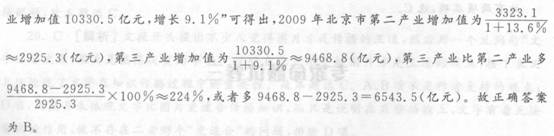 102、参考答案：D　　参考解析：2010年，第三产业中，增长最快的两个行业为信息传输、计算机服务和软件业以及批发和零售业，而批发和零售业的绝对值最大，绝对值大于信息传输、计算机服务和软件业的只有金融业，因此只需要比较信息传输、计算机服务和软件业和金融业两个行业生产总值增加量的大小。信息传输、计算机服务和软件业的生产总值绝对值的增加量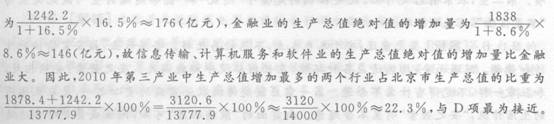 　　故正确答案为D。103、参考答案：D　　参考解析：表格最后一列的单位是“%”，不用在数字后面加%，因此A、B两项可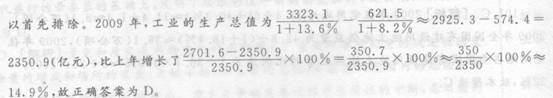 104、参考答案：B参考解析：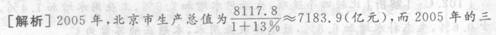 　　次产业结构为1．3：29．1：69．6，因此2005年第二产业增加值为7183．9×29．1%≈　　7200×30%=2160(亿元)，实际值应比2160小，故正确答案为B。105、参考答案：C　　参考解析：　　1：由“十一五’期间，全市地区娃产总值年均增长11．4%，低于‘十五，时期平均增速0．7个百分点”可得，“十五”期间的年均增长率为11．4%+0．7%=12．1%，正确。　　11：材料中给出“十一五”期间，第三产业的比重在增加，但无法推出“十五”期间第三产 业所占比重在增加，错误。　　Ⅲ：2007年，北京市地区生产总值增长速度为14．5%，是增长速度最大的一年，错误。　　Ⅳ：2007年的生产总值绝对值增加量为9846．8-8117．8：>9817．8-8117．8=1700(亿元)，2008年为11115．0-9846．8&1t;1300(亿元)，2009年为12153．0-11115．0&1t;1100(亿元)，2010年为13777．9-12153．0&1t;1700(亿元)，2007年的生产总值绝对值增加量最大，正确。故有两项正确，选C。106、参考答案：B参考解析：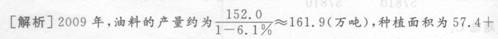 107、参考答案：D参考解析：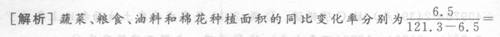 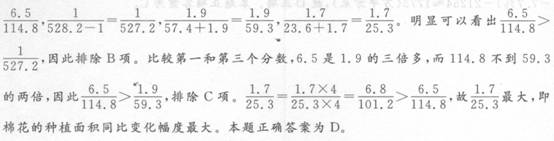 108、参考答案：A参考解析：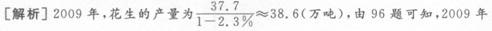 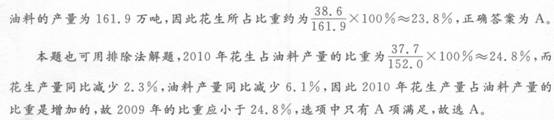 109、参考答案：C参考解析：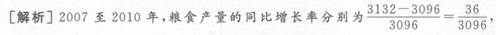 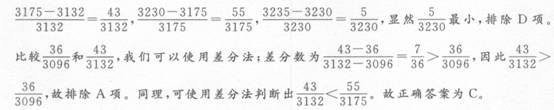 110、参考答案：C　　参考解析：A项：2010年，蔬菜产量的同比增长率为0．9%，蔬菜种植面积的同比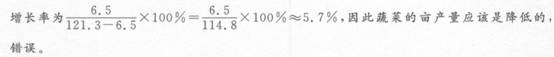 B项：2010年，水产品总产量增长3．7%，其中淡水产品增长3．6%，因此2010年水产品中淡水产品所占比重是下降的，错误。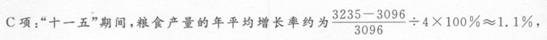 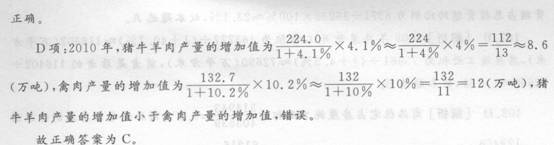 